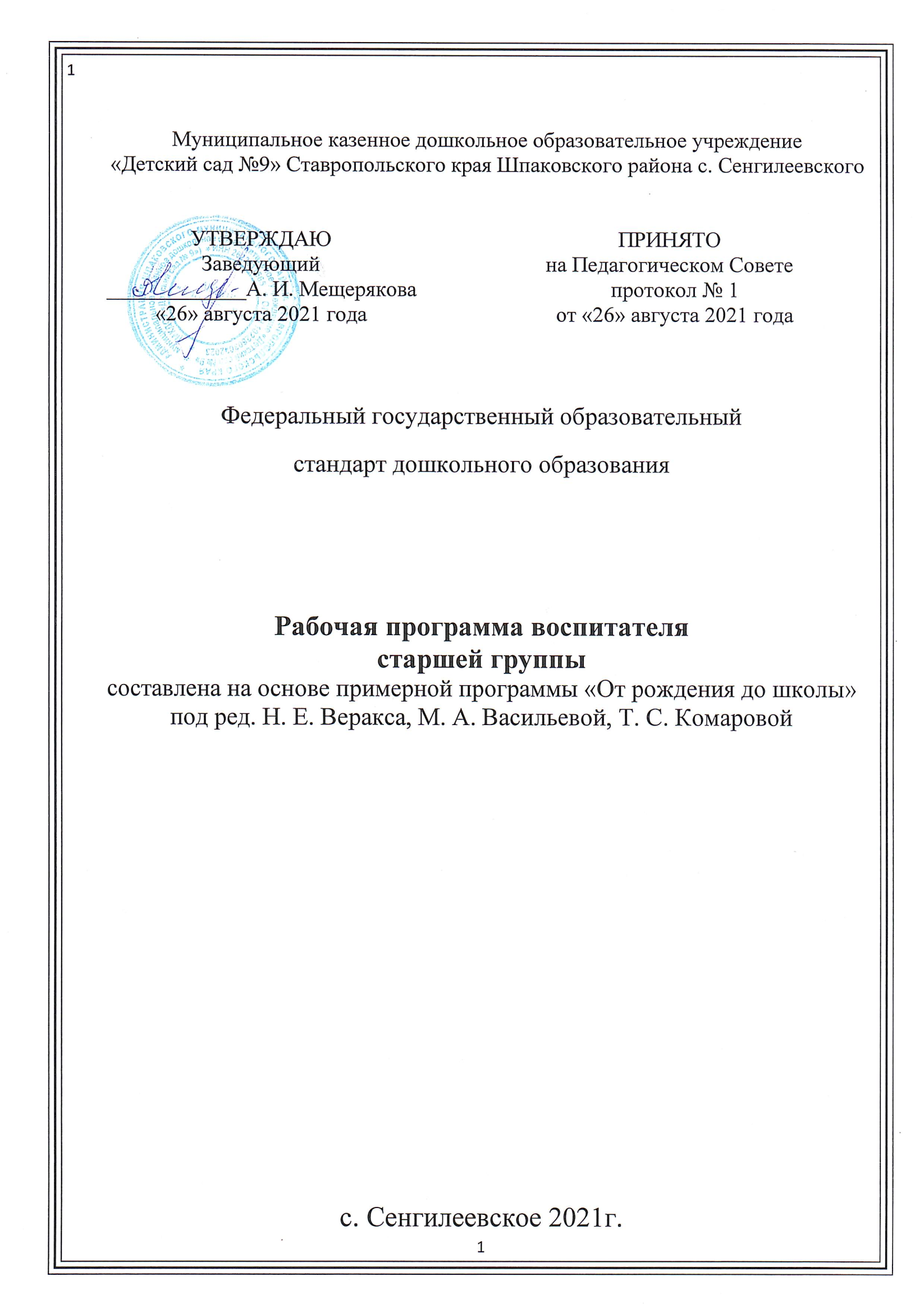 1.3 Возрастные и индивидуальные особенности детей 5-6 летРабота  ориентирована на разностороннее развитие дошкольников с учетом их возрастных и индивидуальных особенностей по основным направлениям развития и образования детей.  Приоритетное направление работы в группе направлено на познавательное развитие, а именно на активную познавательно – исследовательскую деятельность детей, через различные  виды технологий и форм работы.Характеристика особенностей развития детей старшего дошкольного возрастаДети 5 - 6 лет уже могут распределять роли до начала игры и строить свое поведение, придерживаясь роли. Игровое взаимодействие сопровождается речью, соответствующей и по содержанию, и интонационно взятой роли. Речь, сопровождающая реальные отношения детей, отличается от ролевой речи. Дети начинают осваивать социальные отношения и понимать подчиненность позиций в различных видах деятельности взрослых, одни роли становятся для них более привлекательными, чем другие. При распределении ролей могут возникать конфликты, связанные с субординацией ролевого поведения. Наблюдается организация игрового пространства, в котором выделяются смысловой «центр» и «периферия». (В игре «Больница» таким центром оказывается кабинет врача, в игре «Парикмахерская» — зал стрижки, а зал ожидания выступает в качестве периферии игрового пространства.) Действия детей в играх становятся разнообразными.Развивается изобразительная деятельность детей. Это возраст наиболее активногорисования. В течение года дети способны создать до двух тысяч рисунков. Рисунки 4могут быть самыми разными по содержанию: это и жизненные впечатления детей, и воображаемые ситуации, и иллюстрации к фильмам и книгам. Обычно рисунки представляют собой схематичные изображения различных объектов, но могут отличатьсяоригинальностью композиционного решения, передавать статичные и динамичные отношения. Рисунки приобретают сюжетный характер; достаточно часто встречаются многократно повторяющиеся сюжеты с небольшими или, напротив, существенными изменениями. Изображение человека становится более детализированным и пропорциональным. По рисунку можно судить о половой принадлежности и эмоциональном состоянии изображенного человека.Конструирование характеризуется умением анализировать условия, в которых протекает эта деятельность. Дети используют и называют различные детали деревянного конструктора. Могут заменить детали постройки в зависимости от имеющегося материала. Овладевают обобщенным способом обследования образца. Дети способны выделять основные части предполагаемой постройки. Конструктивная деятельность может осуществляться на основе схемы, по замыслу и по условиям. Появляется конструирование в ходе совместной деятельности.Дети могут конструировать из бумаги, складывая ее в несколько раз (два, четыре, шесть сгибаний); из природного материала. Они осваивают два способа конструирования: 1)от природного материала к художественному образу (ребенок «достраивает» природный материал до целостного образа, дополняя его различными деталями); 2)от художественного образа к природному материалу (ребенок подбирает необходимый материал, для того чтобы воплотить образ).Продолжает совершенствоваться восприятие цвета, формы и величины, строения предметов; систематизируются представления детей. Они называют не только основные цвета и их оттенки, но и промежуточные цветовые оттенки; форму прямоугольников, овалов, треугольников. Воспринимают величину объектов, легко выстраивают в ряд — по возрастанию или убыванию — до 10 различных предметов.Однако дети могут испытывать трудности при анализе пространственного положения объектов, если сталкиваются с несоответствием формы и их пространственного расположения. Это свидетельствует о том, что в различных ситуациях восприятие представляет для дошкольников известные сложности, особенно если они должны одновременно учитывать несколько различных и при этом противоположных признаков.В старшем дошкольном возрасте продолжает развиваться образное мышление. Дети способны не только решить задачу в наглядном плане, но и совершить преобразования объекта, указать, в какой последовательности объекты вступят во взаимодействие и т. д. Однако подобные решения окажутся правильными только в том случае, если дети будут применять адекватные мыслительные средства. Среди них можно выделить схематизированные представления, которые возникают в процессе наглядного моделирования; комплексные представления, отражающие представления детей о системе признаков, которыми могут обладать объекты, а также представления, отражающие стадии преобразования различных объектов и явлений (представления о цикличности изменений): представления о смене времен года, дня и ночи, об увеличении и уменьшенииобъектов в результате различных воздействий, представления о развитии и т. д. Кроме того, продолжают совершенствоваться обобщения, что является основой словесно-логического мышления. В дошкольном возрасте у детей еще отсутствуют представления 5о классах объектов. Дети группируют объекты по признакам, которые могут изменяться, однако начинают формироваться операции логического сложения и умножения классов. Так, например, старшие дошкольники при группировке объектов могут учитывать два признака: цвет и форму (материал) и т. д. Как показали исследования отечественных психологов, дети старшего дошкольного возраста способны рассуждать и давать адекватные причинные объяснения, если анализируемые отношения не выходят за пределы их наглядного опыта. Развитие воображения в этом возрасте позволяет детям сочинять достаточно оригинальные и последовательно разворачивающиеся истории.Воображение будет активно развиваться лишь при условии проведения специальной работы по его активизации.Продолжают развиваться устойчивость, распределение, переключаемость внимания. Наблюдается переход от непроизвольного к произвольному вниманию.Продолжает совершенствоваться речь, в том числе ее звуковая сторона. Дети могут правильно воспроизводить шипящие, свистящие и сонорные звуки. Развиваются фонематический слух, интонационная выразительность речи при чтении стихов в сюжетно-ролевой игре и в повседневной жизни.Совершенствуется грамматический строй речи. Дети используют практически все части речи, активно занимаются словотворчеством. Богаче становится лексика: активно используются синонимы и антонимы. Развивается связная речь. Дети могут пересказывать, рассказывать по картинке, передавая не только главное, но и детали.Достижения этого возраста характеризуются распределением ролей в игровой деятельности; структурированием игрового пространства; дальнейшим развитием изобразительной деятельности, отличающейся высокой продуктивностью; применением в конструировании обобщенного способа обследования образца; усвоением обобщенных способов изображения предметов одинаковой формы.Восприятие в этом возрасте характеризуется анализом сложных форм объектов; развитие мышления сопровождается освоением мыслительных средств (схематизированные представления, комплексные представления, представления о цикличности изменений); развиваются умение обобщать, причинное мышление, воображение, произвольное внимание, речь, образ Я.2.Планируемые результаты освоения Программы1.Ребёнок овладевает основными культурными средствами, способами деятельности,проявляет инициативу и самостоятельность в разных видах деятельности – игре, общении,познавательно-исследовательской деятельности, конструировании и др.; способен выбиратьсебе род занятий, участников по совместной деятельности.2.Ребёнок овладевает установкой положительного отношения к миру, к разным видам труда,другим людям и самому себе, обладает чувством собственного достоинства; активновзаимодействует со сверстниками и взрослыми, участвует в сов- местных играх. Способендоговариваться, учитывать интересы и чувства других, сопереживать неудачам и радоватьсяуспехам других, адекватно проявляет свои чувства, в том 6числе чувство веры в себя,старается разрешать конфликты. Умеет выражать и отстаивать свою позицию по разнымвопросам.3.Ребенок обладает развитым воображением, которое реализуется в разных видахдеятельности, и прежде всего в игре; ребенок владеет разными формами и видами игры,различает условную и реальную ситуации, умеет подчиняться разным правилам исоциальным нормам.4.Ребенок достаточно хорошо владеет устной речью, может выражать свои мысли и желания,может использовать речь для выражения своих мыслей, чувств и желаний, построенияречевого высказывания в ситуации общения, может выделять звуки в словах, у ребенкаскладываются предпосылки грамотности.5.У ребенка развита крупная и мелкая моторика; он подвижен, вынослив, владеет основнымидвижениями, может контролировать свои движения и управлять ими.6.Ребенок способен к волевым усилиям, может следовать социальным нормам поведения иправилам в разных видах деятельности, во взаимоотношениях со взрослыми и сверстниками,может соблюдать правила безопасного поведения и лич- ной гигиены.7.Ребенок проявляет любознательность, задает вопросы взрослым и сверстникам, интересуетсяпричинно – следственными связями, пытается самостоятельно придумывать объясненияявлениям природы, поступкам людей; склонен наблюдать, экспериментировать. Обладаетначальными знаниями о себе, о природном и социальном мире, в котором он живет, знакомс произведениями детской литературы, представлениями из области живой природы,естествознания, математики, истории. Ребенок способен к принятию собственных решений,опираясь на свои знания и умения в различных видах деятельности.7II. СОДЕРЖАТЕЛЬНЫЙ РАЗДЕЛОсобенности осуществления образовательного процесса Организационные:Образовательный процесс в старшей группе предусматривает решение программных образовательных задач в следующих формах организации деятельности:I.Совместная образовательная деятельность взрослых и детей;II.Свободная самостоятельная деятельность детей.Совместная образовательная деятельность детей и взрослых осуществляется как в ходе непосредственно образовательной деятельности, так и в ходе осуществления режимных моментов.Совместная деятельность предполагает  индивидуальную, подгрупповую и групповую формы организации образовательной работы с воспитанниками. Она строится на: субъект-субъектной (партнерской, равноправной) позиции взрослого и ребенка;диалогическом (а не монологическом) общение взрослого с детьми;продуктивном взаимодействии ребенка со взрослым и сверстниками;партнерской формой организации образовательной деятельности (возможностью свободного размещения, перемещения, общения детей и др.)Вся работапо реализации Программы строитсяпри тесном взаимодействии с семьями детей.Непосредственно образовательная деятельность, регламентированная данной Программой, организуется как совместная интегративная деятельность педагогов с детьми, которая включает различные виды детской деятельности: игровую, двигательную, коммуникативную, познавательно-исследовательскую, восприятие художественной литературы и фольклора, элементарную трудовую деятельность, конструирование из различных материалов, изобразительную, музыкальную.     Образовательный процесс в МКДОУ №9 строится на использовании современных личностно-ориентированных технологий, направленных на партнерство, сотрудничество и сотворчество педагога и ребенка.      Самостоятельная деятельность предполагает свободную деятельность воспитанников в условиях созданной педагогами (в том числе совместно с детьми) предметно-развивающей образовательной среды. Самостоятельная деятельность:обеспечивает каждому ребенку возможность выбора деятельности по интересам;позволяет ему взаимодействовать со сверстниками или действовать индивидуально;8содержит в себе проблемные ситуации и направлена на самостоятельное решение ребенком разнообразных задач;позволяет на уровне самостоятельности освоить (закрепить, апробировать) материал, изучаемый в совместной деятельности со взрослым.Модель построения образовательного процесса Образовательную деятельность, осуществляемую в процессе организации различных видов детской деятельности: игровой, двигательной, коммуникативной, познавательно-исследовательской, восприятия художественной литературы и фольклора, самообслуживания и элементарного бытового труда, конструирования из различных материалов, изобразительной, музыкальной  (далее по тексту «непосредственно образовательная деятельность»).Образовательную деятельность, осуществляемую в ходе режимных моментов.Самостоятельную деятельность детей.Взаимодействие с семьями детей по реализации Программы.   Построение образовательного процесса основывается на адекватных возрасту формах работы с детьми. Непосредственно образовательная деятельность-	игры:дидактические, дидактические с элементами движения, развивающие игры,сюжетно-ролевые, подвижные, психологические, музыкальные, хороводные, театрализованные, игры-драматизации, режиссёрские,  подвижные игры имитационного характера;-	просмотр и обсуждение мультфильмов, видеофильмов, телепередач;-	чтение и обсуждение программных произведений разных жанров, чтение, рассматривание и обсуждение познавательных и художественных книг, детских иллюстрированных энциклопедий;-	создание ситуаций педагогических, морального выбора; беседы социально-нравственного содержания, специальные рассказы педагога детям об интересных фактах и событиях, о выходе из трудных житейских ситуаций, ситуативные разговоры с детьми;9-	наблюдения за трудом взрослых, за живой и неживой природой, за сезонными изменениями в природе;-	изготовление предметов для игр, познавательно-исследовательской деятельности; создание макетов, коллекций и их оформление, изготовление украшений для группового помещения к праздникам, сувениров; украшение предметов для личного пользования;-	проектная деятельность, познавательно-исследовательская деятельность, экспериментирование, конструирование;-	оформление выставок работ народных мастеров, произведений декоративно-прикладного искусства, книг с иллюстрациями, репродукций произведений живописи и др.; тематических выставок, выставок детского творчества, уголков природы;-	викторины, сочинение загадок;-	инсценирование и драматизация отрывков из сказок, разучивание стихотворений, развитие артистических способностей в подвижных играх имитационного характера;-	рассматривание и обсуждение предметных и сюжетных картинок, иллюстраций к знакомым сказкам и потешкам, игрушек, эстетически привлекательных предметов (деревьев, цветов, предметов быта и др.), произведений искусства (народного, декоративно-прикладного, изобразительного, книжной графики и пр.), обсуждение средств выразительности;-	продуктивная деятельность (рисование, лепка, аппликация, художественный труд) по замыслу, на темы народных потешек, по мотивам знакомых стихов и сказок, под музыку, на тему прочитанного или просмотренного произведения; рисование иллюстраций к художественным произведениям; рисование, лепка сказочных животных; творческие задания, рисование, иллюстраций к прослушанным музыкальным произведениям;-	слушание и обсуждение народной, классической, детской музыки, дидактические игры, связанные с восприятием музыки;-	подыгрывание на музыкальных инструментах;-	пение, совместное пение, упражнения на развитие голосового аппарата, артикуляции, певческого голоса, беседы по содержанию песни (ответы на вопросы), драматизация песен;-	танцы, показ взрослым танцевальных и плясовых движений, совместные действия детей, совместное составление плясок под народные мелодии, хороводы;-	непосредственная образовательная деятельность по физическому воспитанию, игровая, сюжетная, тематическая (с одним видом физических упражнений), комплексная (с элементами развития речи, математики, конструирования), контрольно-диагностическая, учебно-тренирующего характера, 10физкульминутки; игры и упражнения под тексты стихотворений, потешек, народных песенок,  авторских стихотворений, считалок; ритмическая гимнастика, игры и упражнения под музыку, игровые беседы с элементами движений;Мероприятия групповые, межгрупповые.-	Прогулки, экскурсии-	Физкультурные досуги -  Музыкальные досуги -	Спортивные праздники -	Соревнования-	Дни здоровья-	Тематические досуги-	Праздники-	Театрализованные представления-	Смотры и конкурсыОбразовательная деятельность при проведении режимных моментовФизическое развитие:-	комплексы закаливающих процедур (оздоровительные прогулки, мытье рук прохладной водой перед каждым приемом пищи, полоскание рта и горла после еды, воздушные ванны);- утренняя гимнастика;- дыхательная гимнастика;- упражнения для расслабления позвоночника и коррекции осанки.Социально-коммуникативное развитие:-	ситуативные беседы при проведении режимных моментов, подчеркивание их пользы;-	развитие трудовых навыков через поручения и задания, дежурства, навыки самообслуживания;-	помощь взрослым, участие детей в расстановке и уборке инвентаря и оборудования для совместной деятельности;11-	формирование навыков безопасного поведения при проведении режимных моментов.Познавательное развитие:- создание развивающей среды, способствующей удовлетворению потребности детей в познавательной активности;- игры познавательной направленности;- дидактические игры;- познавательные беседы;- наблюдения, познавательно-исследовательская деятельность, экспериментированиеРечевое развитие:-	создание речевой развивающей среды;-	свободные диалоги с детьми в играх, наблюдениях, при восприятии картин, иллюстраций, мультфильмов;-	ситуативные разговоры с детьми;-	называние трудовых действий и гигиенических процедур, поощрение речевой активности детей;-	обсуждения (пользы закаливания, непосредственной образовательной деятельности по физическому развитию, гигиенических процедур)Художественно-эстетическое развитие:-	использование музыки в повседневной жизни детей, в игре, в досуговой деятельности, на прогулке, в изобразительной деятельности, при проведении утренней гимнастики, привлечение внимания детей к разнообразным звукам в окружающем мире, к оформлению помещения, привлекательности оборудования, красоте и чистоте окружающих помещений, предметов, игрушек.Самостоятельная деятельность детейФизическое развитие: самостоятельные подвижные игры, игры на свежем воздухе, спортивные игры и упражнения.Социально-коммуникативное развитие: индивидуальные игры, совместные игры, все виды самостоятельной деятельности, предполагающие общение со сверстниками.Познавательное развитие: сюжетно-ролевые игры, рассматривание книг и картинок; самостоятельное раскрашивание раскрасок, развивающие,  настольно-печатные игры, автодидактические игры (развивающие пазлы, рамки-вкладыши, парные картинки).12Речевое развитие: самостоятельное чтение детьми коротких стихотворений, самостоятельные игры по мотивам художественных произведений, самостоятельная работа в уголке книги, в уголке театра,рассматривание книг и картинок; самостоятельное раскрашивание раскрасок.Художественно-эстетическое развитие: предоставление детям возможности самостоятельно рисовать, лепить, конструировать (преимущественно во второй половине дня), рассматривать репродукции картин, иллюстраций, музицировать (пение, танцы), играть на детских музыкальных инструментах (бубен, барабан, колокольчик и других), слушать музыку.    Образовательный процесс в МКДОУ строится с учетом контингента воспитанников, их индивидуальных и возрастных особенностей, социального заказа родителей.При организации образовательного процесса необходимо обеспечить единство воспитательных, развивающих, обучающих целей и задач, при этом следует решать поставленные цели и задачи, избегая перегрузки детей, на необходимом и достаточном материале, максимально приближаясь к разумному «минимуму». Построение образовательного процесса на комплексно-тематическомпринципе с учетом интеграции образовательных областей дает возможность достичь этой цели.    Построение образовательного процесса вокруг одной центральной темы дает большие возможности для развития детей. Темы помогают организовать информацию оптимальным способом. У воспитанников появляются многочисленные возможности для практики, экспериментирования, развития основных навыков, понятийного мышления. Одной теме следует уделять не менее одной недели. Тема отражается  в подборе материалов, находящихся в группе и в центрах развития.Содержание психолого-педагогической работы по освоению детьми образовательных областейОбразовательный процесс в МКДОУ строится на основе:-	Федерального государственного образовательного стандарта  дошкольного образования;-	Программы дошкольного образования «От рождения до школы» под редакцией Н.Е.Вераксы, Т.С.Комаровой, М.А.Васильевой (в связи с отсутствуем в реестре примерных  образовательных программ).    Содержание Программы включает совокупность образовательных областей, которые обеспечивают разностороннее развитие детей с учетом их возрастных и индивидуальных особенностей по основным направлениям:  физическому, социально-коммуникативному, познавательному, речевому и художественно-эстетическому, и обеспечивает достижение воспитанниками готовности к школе.    Содержание психолого-педагогической работы по освоению детьми образовательных областей ориентировано на развитие физических, интеллектуальных 13и личностных качеств детей. Задачи психолого-педагогической работы по формированию физических,интеллекту-альных и личностных качеств детей решаются интегрировано в ходе освоения всех образовательных областей наряду с задачами, отражающими специфику каждой образовательной области.Решение программных образовательных задач предусматривается в самостоятельной деятельности детей и совместной деятельности взрослого и детей не только в рамках непосредственно образовательной деятельности, но и при проведении режимных моментов. 3.1 Образовательная область «Социально-коммуникативное развитие»Социально-коммуникативное развитие направлено на усвоение норм и ценностей, принятых в обществе, включая моральные и нравственные ценности; развитие общения и взаимодействия ребенка со взрослыми и сверстниками; становление самостоятельности, целенаправленности и саморегуляции собственных действий; развитие социального и эмоционального интеллекта, эмоциональной отзывчивости, сопереживания, формирование готовности к совместной деятельности со сверстниками, формирование уважительного отношения и чувства принадлежности к своей семье и к сообществу детей и взрослых в Организации; формирование позитивных установок к различным видам труда и творчества; формирование основ безопасного поведения в быту, социуме, природе.    Основные цели  и задачиСоциализация, развитие общения, нравственное воспитание. Усвоение норм и ценностей, принятых в обществе, воспитание моральных и нравственных качеств ребенка, формирование умения правильно оценивать свои поступки и поступки сверстников.Развитие общения и взаимодействия ребенка с взрослыми и сверстниками, развитие социального и эмоционального интеллекта, эмоциональной отзывчивости, сопереживания, уважительного и доброжелательного отношения к окружающим.Формирование готовности детей к совместной деятельности, развитие умения договариваться, самостоятельно разрешать конфликты со сверстниками.Ребенок в семье и сообществе, патриотическое воспитание. Формирование образа Я, уважительного отношения и чувства принадлежности к своей семье и к сообществу детей и взрослых в организации; формирование гендерной, семейной, гражданской принадлежности; воспитание любви к Родине, гордости за ее достижения, патриотических чувств.Самообслуживание, самостоятельность, трудовое воспитание. Развитие навыков самообслуживания; становление самостоятельности, целенаправленности и саморегуляции собственных действий.Воспитание культурно-гигиенических навыков.Формирование позитивных установок к различным видам труда и творчества, воспитание положительного отношения к труду, желания трудиться.Воспитание ценностного отношения к собственному труду, труду других людей и его результатам. Формирование умения ответственно относиться к порученному заданию 14(умение и желание доводить дело до конца, стремление сделать его хорошо).Формирование первичных представлений о труде взрослых, его роли в обществе и жизни каждого человека.Формирование основ безопасности. Формирование первичных представлений о безопасном поведении в быту, социуме, природе. Воспитание осознанного отношения к выполнению правил безопасности.Формирование осторожного и осмотрительного отношения к потенциально опасным для человека и окружающего мира природы ситуациям.Формирование представлений о некоторых типичных опасных ситуациях и способах поведения в них.Формирование элементарных представлений о правилах безопасности дорожного движения; воспитание осознанного отношения к необходимости выполнения этих правил.Содержание психолого-педагогической работыСоциализация, развитие общения, нравственное воспитаниеВоспитывать дружеские взаимоотношения между детьми; привычку сообща играть, трудиться, заниматься; стремление радовать старших хорошими поступками; умение самостоятельно находить общие интересные занятия.Воспитывать уважительное отношение к окружающим.Учить заботиться о младших, помогать им, защищать тех, кто слабее. Формировать такие качества, как сочувствие, отзывчивость.Воспитывать скромность, умение проявлять заботу об окружающих, с благодарностью относиться к помощи и знакам внимания.Формировать умение оценивать свои поступки и поступки сверстников. Развивать стремление детей выражать свое отношение к окружающему, самостоятельно находить для этого различные речевые средства.Расширять представления о правилах поведения в общественных местах; об обязанностях в группе детского сада, дома.Обогащать словарь детей вежливыми словами (здравствуйте, до свидания, пожалуйста, извините, спасибо и т.д.). Побуждать к использованию в речи фольклора (пословицы, поговорки, потешки и др.). Показать значение родного языка в формировании основ нравственности.Ребенок в семье и сообществе, патриотическое воспитаниеОбраз Я. Расширять представления ребенка об изменении позиции в связи с взрослением (ответственность за младших, уважение и помощь старшим, в том числе пожилым людям и т.д.). Через символические и образные средства углублять представления ребенка о себе в прошлом, настоящем и будущем.Расширять традиционные гендерные представления. Воспитывать уважительное отношение к сверстникам своего и противоположного пола.Семья. Углублять представления ребенка о семье и ее истории; о том, где работают родители, как важен для общества их труд. Поощрять посильное участие детей в подготовке различных семейных праздников. Приучать к выполнению постоянных обязанностей по дому.Детский сад. Продолжать формировать интерес к ближайшей окружающей среде: к детскому саду, дому, где живут дети, участку детского сада и др. Обращать внимание на своеобразие оформления разных помещений.15Развивать умение замечать изменения в оформлении помещений, учить объяснять причины таких изменений; высказывать свое мнение по поводу замеченных перемен, вносить свои предложения о возможных вариантах оформления. Подводить детей коценке окружающей среды.Вызывать стремление поддерживать чистоту и порядок в группе, украшать ее произведениями искусства, рисунками. Привлекать к оформлению групповой комнаты, зала к праздникам. Побуждать использовать созданные детьми изделия, рисунки, аппликации (птички, бабочки, снежинки, веточки с листьями и т. п.).Расширять представления ребенка о себе как о члене коллектива, формировать активную жизненную позицию через участие в совместной проектной деятельности, взаимодействие с детьми других возрастных групп, посильное участие в жизни дошкольного учреждения. Приобщать к мероприятиям, которые проводятся в детском саду, в том числе и совместно с родителями (спектакли, спортивные праздники и развлечения, подготовка выставок детских работ).Родная страна. Расширять представления о малой Родине. Рассказывать детям о достопримечательностях, культуре, традициях родного края; о замечательных людях, прославивших свой край.Расширять представления детей о родной стране, о государственных праздниках (8 Марта, День защитника Отечества, День Победы, Новый год и т.д.). Воспитывать любовь к Родине.Формировать представления о том, что Российская Федерация (Россия) — огромная многонациональная страна. Рассказывать детям о том, что Москва главный город, столица нашей Родины. Познакомить с флагом и гербом России, мелодией гимна.Расширять представления детей о Российской армии. Воспитывать уважение к защитникам отечества. Рассказывать о трудной, но почетной обязанности защищать Родину, охранять ее спокойствие и безопасность; о том, как в годы войн храбро сражались и защищали нашу страну от врагов прадеды, деды, отцы. Приглашать в детский сад военных, ветеранов из числа близких родственников детей. Рассматривать с детьми картины, репродукции, альбомы с военной тематикой.Самообслуживание, самостоятельность, трудовое воспитаниеКультурно-гигиенические навыки. Формировать у детей привычку следить за чистотой тела, опрятностью одежды, прически; самостоятельно чистить зубы, умываться, по мере необходимости мыть руки, следить за чистотой ногтей; при кашле и чихании закрывать рот и нос платком.Закреплять умение замечать и самостоятельно устранять непорядок в своем внешнем виде.Совершенствовать культуру еды: умение правильно пользоваться столовыми приборами (вилкой, ножом); есть аккуратно, бесшумно, сохраняя правильную осанку за столом; обращаться с просьбой, благодарить.Самообслуживание. Закреплять умение быстро, аккуратно одеваться и раздеваться, соблюдать порядок в своем шкафу (раскладывать одежду в определенные места), опрятно заправлять постель.Воспитывать умение самостоятельно и своевременно готовить материалы и пособия к занятию, учить самостоятельно раскладывать подготовленные воспитателем материалы для занятий, убирать их, мыть кисточки, розетки для красок, палитру, протирать столы.16Общественно-полезный труд. Воспитывать у детей положительное отношение к труду, желание выполнять посильные трудовые поручения. Разъяснять детям значимость их труда.Воспитывать желание участвовать в совместной трудовой деятельности. Формировать необходимые умения и навыки в разных видах труда. Воспитывать самостоятельность и ответственность, умение доводить начатое дело до конца. Развивать творчество и инициативу при выполнении различных видов труда.Знакомить детей с наиболее экономными приемами работы. Воспитывать культуру трудовой деятельности, бережное отношение к материалам и инструментам.Учить оценивать результат своей работы (с помощью взрослого).Воспитывать дружеские взаимоотношения между детьми; привычку играть, трудиться, заниматься сообща. Развивать желание помогать друг другу.Формировать у детей предпосылки (элементы) учебной деятельности. Продолжать развивать внимание, умение понимать поставленную задачу (что нужно делать), способы ее достижения (как делать); воспитывать усидчивость; учить проявлять настойчивость, целеустремленность в достижении конечного результата.Продолжать учить детей помогать взрослым поддерживать порядок в группе: протирать игрушки, строительный материал и т. п.Формировать умение наводить порядок на участке детского сада (подметать и очищать дорожки от мусора, зимой — от снега, поливать песок в песочнице и пр.).Приучать добросовестно выполнять обязанности дежурных по столовой: сервировать стол, приводить его в порядок после еды.Труд в природе. Поощрять желание выполнять различные поручения, связанные с уходом за животными и растениями в уголке природы; обязанности дежурного в уголке природы (поливать комнатные растения, рыхлить почву и т.д.).Привлекать детей к помощи взрослым и посильному труду в природе: осенью — к уборке овощей на огороде, сбору семян, пересаживанию цветущих растений из грунта в уголок природы; зимой — к сгребанию снега к стволам деревьев и кустарникам, выращиванию зеленого корма для птиц и животных (обитателей уголка природы), посадке корнеплодов, к созданию фигур и построек из снега; весной — к посеву семян овощей, цветов, высадке рассады; летом — к рыхлению почвы, поливке грядок и клумб.Уважение к труду взрослых. Расширять представления детей о труде взрослых, результатах труда, его общественной значимости. Формировать бережное отношение к тому, что сделано руками человека. Прививать детям чувство благодарности к людям за их труд.Формирование основ  безопасностиБезопасное поведение в природе. Формировать основы экологической культуры и безопасного поведения в природе.Формировать понятия о том, что в природе все взаимосвязано, что человек не должен нарушать эту взаимосвязь, чтобы не навредить животному и растительному миру.Знакомить с явлениями неживой природы (гроза, гром, молния, радуга), с правилами поведения при грозе.Знакомить детей с правилами оказания первой помощи при ушибах и укусах насекомых.Безопасность на дорогах. Уточнять знания детей об элементах дороги (проезжая часть, пешеходный переход, тротуар), о движении транспорта, о работе светофора.17Знакомить с названиями ближайших к детскому саду улиц и улиц, на которых живут дети.Знакомить с правилами дорожного движения, правилами передвижения пешеходов и велосипедистов.Продолжать знакомить с дорожными знаками: «Дети», «Остановка трамвая», «Остановка автобуса», «Пешеходный переход», «Пункт первой медицинской помощи», «Пункт питания», «Место стоянки», «Въезд запрещен», «Дорожные работы», «Велосипедная дорожка».Безопасность собственной жизнедеятельности. Закреплять основы безопасности жизнедеятельности человека.Продолжать знакомить с правилами безопасного поведения во время игр в разное время года (купание в водоемах, катание на велосипеде, на санках, коньках, лыжах и др.).Расширять знания об источниках опасности в быту (электроприборы, газовая плита, утюг и др.). Закреплять навыки безопасного пользования бытовыми предметами.Уточнять знания детей о работе пожарных, о причинах пожаров, об элементарных правилах поведения во время пожара. Знакомить с работой службы спасения — МЧС. Закреплять знания о том, что в случае необходимости взрослые звонят по телефонам «01», «02», «03».Формировать умение обращаться за помощью к взрослым.Учить называть свое имя, фамилию, возраст, домашний адрес, телефон.3.2Образовательная область «Познавательное развитие»Познавательное развитие предполагает развитие интересов детей, любознательности и познавательной мотивации; формирование познавательных действий, становление сознания; развитие воображения и творческой активности; формирование первичных представлений о себе, других людях, объектах окружающего мира, о свойствах и отношениях объектов окружающего мира (форме, цвете, размере, материале, звучании, ритме, темпе, количестве, числе, части и целом, пространстве и времени, движении и покое, причинах и следствиях и др.), о малой родине и Отечестве, представлений о социокультурных ценностях нашего народа, об отечественных традициях и праздниках, о планете Земля какобщемдоме людей, об особенностях ее природы, многообразии стран и народов мира.Основные цели и задачиРазвитие познавательно-исследовательской деятельности. Развитие познавательных интересов детей, расширение опыта ориентировки в окружающем, сенсорное развитие, развитие любознательности и познавательной мотивации; формирование познавательных действий, становление сознания; развитие воображения и творческой активности; формирование первичных представлений об объектах окружающего мира, о свойствах и отношениях объектов окружающего мира (форме, цвете, размере, материале, звучании, ритме, темпе, причинах и следствиях и др.).Развитие восприятия, внимания, памяти, наблюдательности, способности анализировать, сравнивать, выделять характерные, существенные признаки предметов и явлений окружающего мира; умения устанавливать простейшие связи между предметами и явлениями, делать простейшие обобщения.18Приобщение к социокультурным ценностям. Ознакомление с окружающим социальным миром, расширение кругозора детей, формирование целостной картины мира.Формирование первичных представлений о малой родине и Отечестве, представлений о социокультурных ценностях нашего народа, об отечественных традициях и праздниках.Формирование элементарных представлений о планете Земля как общем доме людей, о многообразии стран и народов мира.Формирование элементарных математических представлений. Формирование элементарных математических представлений, первичных представлений об основных свойствах и отношениях объектов окружающего мира: форме, цвете, размере, количестве, числе, части и целом, пространстве и времени.Ознакомление с миром природы. Ознакомление с природой и природными явлениями. Развитие умения устанавливать причинно-следственные связи между природными явлениями. Формирование первичных представлений о природном многообразии планеты Земля. Формирование элементарных экологических представлений. Формирование понимания того, что человек — часть природы, что он должен беречь, охранять и защищать ее, что в природе все взаимосвязано, что жизнь человека на Земле во многом зависит от окружающей среды. Воспитание умения правильно вести себя в природе. Воспитание любви к природе, желания беречь ее.Содержание психолого- педагогической работыРазвитие познавательно-исследовательской деятельностиПервичные представления об объектах окружающего мира. Закреплять представления о предметах и явлениях окружающей действительности. Развивать умение наблюдать, анализировать, сравнивать, выделять характерные, существенные признаки предметов и явлений окружающего мира.Продолжать развивать умение сравнивать предметы, устанавливать их сходство и различия (найди в группе предметы такой же формы, такого же цвета; чем эти предметы похожи и чем отличаются и т. д.).Формировать умение подбирать пары или группы предметов, совпадающих по заданному признаку (длинный — короткий, пушистый — гладкий, теплый— холодный и др.).Развивать умение определять материалы, из которых изготовлены предметы. Учить сравнивать предметы (по назначению, цвету, форме, материалу), классифицировать их (посуда —фарфоровая, стеклянная, керамическая, пластмассовая).Сенсорное развитие. Развивать восприятие, умение выделять разнообразные свойства и отношения предметов (цвет, форма, величина, расположение в пространстве и т.п.), включая органы чувств: зрение, слух, осязание, обоняние, вкус.Продолжать знакомить с цветами спектра: красный, оранжевый, желтый, зеленый, голубой, синий, фиолетовый (хроматические) и белый, серый и черный (ахроматические). Учить различать цвета по светлоте и насыщенности, правильно называть их. Показать детям особенности расположения цветовых тонов в спектре.Продолжать знакомить с различными геометрическими фигурами, учить использовать в качестве эталонов плоскостные и объемные формы.Формировать умение обследовать предметы разной формы; при обследовании 19включать движения рук по предмету Расширять представления о фактуре предметов (гладкий, пушистый, шероховатый и т. п.). Совершенствовать глазомер.Развивать познавательно-исследовательский интерес, показывая занимательные опыты, фокусы, привлекая к простейшим экспериментам.Проектная деятельность. Создавать условия для реализации детьми проектов трех типов: исследовательских, творческих и нормативных.Развивать проектную деятельность исследовательского типа. Организовывать презентации проектов. Формировать у детей представления об авторстве проекта.Создавать условия для реализации проектной деятельности творческого типа. (Творческие проекты в этом возрасте носят индивидуальный характер.)Способствовать развитию проектной деятельности нормативного типа. (Нормативная проектная деятельность —это проектная деятельность, направленная на выработку детьми норм и правил поведения в детском коллективе.)Дидактические игры. Организовывать дидактические игры, объединяя детей в подгруппы по 2-4 человека; учить выполнять правила игры.Развивать в играх память, внимание, воображение, мышление, речь, сенсорные способности детей. Учить сравнивать предметы, подмечать незначительные различия в их признаках (цвет, форма, величина, материал), объединять предметы по общим признакам, составлять из части целое (складные кубики, мозаика, пазлы), определять изменения в расположении предметов (впереди, сзади, направо, налево, под, над, посередине, сбоку).Формировать желание действовать с разнообразными дидактическими играми и игрушками (народными, электронными, компьютерными и др.).Побуждать детей к самостоятельности в игре, вызывая у них эмоцио-нально-положительный отклик на игровое действие.Учить подчиняться правилам в групповых играх. Воспитывать творческую самостоятельность. Формировать такие качества, как дружелюбие, дисциплинированность. Воспитывать культуру честного соперничества в играх-соревнованиях.Приобщение к социокультурным ценностямОбогащать представления детей о мире предметов. Рассказывать о предметах, облегчающих труд человека в быту (кофемолка, миксер, мясорубка и др.), создающих комфорт (бра, картины, ковер и т.п.). Рассказывать о том, что любая вещь создана трудом многих людей («Откуда «пришел» стол?», «Как получилась книжка?» и т.п.).Расширять представления детей о профессиях.Расширять представления об учебных заведениях (детский сад, школа, колледж, вуз), сферах человеческой деятельности (наука, искусство, производство, сельское хозяйство).Продолжать знакомить с культурными явлениями (цирк, библиотека, музей и др.), их атрибутами, значением в жизни общества, связанными с ними профессиями, правилами поведения.Продолжать знакомить с деньгами, их функциями (средство для оплаты труда, расчетов при покупках), бюджетом и возможностями семьи.Формировать элементарные представления об истории человечества (Древний мир, Средние века, современное общество) через знакомство с произведениями искусства (живопись, скульптура, мифы и легенды народов мира), реконструкцию образа жизни людей разных времен (одежда, утварь, традиции и др.).20Рассказывать детям о профессиях воспитателя, учителя, врача, строителя, работников сельского хозяйства, транспорта, торговли, связи др.; о важности и значимости их труда; о том, что для облегчения труда используется разнообразная техника.Знакомить с трудом людей творческих профессий: художников, писателей, композиторов, мастеров народного декоративно-прикладного искусства; с результатами их труда (картинами, книгами, нотами, предметами декоративного искусства).Формирование элементарных математических представленийКоличество и счет. Учить создавать множества (группы предметов) из разных по качеству элементов (предметов разного цвета, размера, формы, назначения; звуков, движений); разбивать множества на части и воссоединять их; устанавливать отношения между целым множеством и каждой его частью, понимать, что множество больше части, а часть меньше целого множества; сравнивать разные части множества на основе счета и соотнесения элементов (предметов) один к одному; определять большую (меньшую) часть множества или их равенство.Учить считать до 10; последовательно знакомить с образованием каждого числа в пределах от 5 до 10 (на наглядной основе).Сравнивать рядом стоящие числа в пределах 10 на основе сравнения конкретных множеств; получать равенство из неравенства (неравенство из равенства), добавляя к меньшему количеству один предмет или убирая из большего количества один предмет («7 меньше 8, если к 7 добавить один предмет, будет 8, поровну», «8 больше 7; если из 8 предметов убрать один, то станет по 7, поровну»).Формировать умение понимать отношения рядом стоящих чисел (5<6 на 1, 6>5 на 1).Отсчитывать предметы из большого количества по образцу и заданному числу (в пределах 10).Совершенствовать умение считать в прямом и обратном порядке (в пределах 10). Считать предметы на ощупь, считать и воспроизводить количество звуков, движений по образцу и заданному числу (в пределах 10).Познакомить с цифрами от 0 до 9.Познакомить с порядковым счетом в пределах 10, учить различать вопросы «Сколько?», «Который?» («Какой?») и правильно отвечать на них.Продолжать формировать представление о равенстве: определять равное количество в группах, состоящих из разных предметов; правильно обобщать числовые значения на основе счета и сравнения групп (здесь 5 петушков, 5 матрешек, 5 машин —всех игрушек поровну—по 5).Упражнять детей в понимании того, что число не зависит от величины предметов, расстояния между предметами, формы, их расположения, а также направления счета (справа налево, слева направо, с любого предмета).Познакомить с количественным составом числа из единиц в пределах 5 на конкретном материале: 5 — это один, еще один, еще один, еще один и еще один.Величина. Учить устанавливать размерные отношения между 5-10 предметами разной длины (высоты, ширины) или толщины: систематизировать предметы, располагая их в возрастающем (убывающем) порядке по величине; отражать в речи порядок расположения предметов и соотношение между ними по размеру: «Розовая лента — самая широкая, фиолетовая — немного уже, красная — еще уже, но она шире желтой, а зеленая уже желтой и всех остальных лент» и т. д.Сравнивать два предмета по величине (длине, ширине, высоте) опосредованно — с помощью третьего (условной меры), равного одному из сравниваемых предметов.21Развивать глазомер, умение находить предметы длиннее (короче), выше (ниже), шире (уже), толще (тоньше) образца и равные ему.Формировать понятие о том, что предмет (лист бумаги, лента, круг, квадрат и др.) можно разделить на несколько равных частей (на две, четыре).Учить называть части, полученные от деления, сравнивать целое и части, понимать, что целый предмет больше каждой своей части, а часть меньше целого.Форма. Познакомить детей с овалом на основе сравнения его с кругом и прямоугольником.Дать представление о четырехугольнике: подвести к пониманию того, что квадрат и прямоугольник являются разновидностями четырехугольника.Развивать у детей геометрическую зоркость: умение анализировать и сравнивать предметы по форме, находить в ближайшем окружении предметы одинаковой и разной формы: книги, картина, одеяла, крышки столов — прямоугольные, поднос и блюдо — овальные, тарелки — круглые и т. д.Развивать представления о том, как из одной формы сделать другую.Ориентировка в пространстве. Совершенствовать умение ориентироваться в окружающем пространстве; понимать смысл пространственных отношений (вверху —внизу, впереди (спереди)— сзади (за), слева-справа, между, рядом с, около); двигаться в заданном направлении, меняя его по сигналу, а также в соответствии со знаками —указателями направления движения (вперед, назад, налево, направо и т.п.); определять свое местонахождение среди окружающих людей и предметов: «Я стою между Олей и Таней, за Мишей, позади (сзади) Кати, перед Наташей, около Юры»; обозначать в речи взаимное расположение предметов: «Справа от куклы сидит заяц, а слева от куклы стоит лошадка, сзади — мишка, а впереди — машина».Учить ориентироваться на листе бумаги (справа — слева, вверху — внизу, в середине, в углу).Ориентировка во времени. Дать детям представление о том, что утро, вечер, день и ночь составляют сутки.Учить на конкретных примерах устанавливать последовательность различных событий: что было раньше (сначала), что позже (потом), определять, какой день сегодня, какой был вчера, какой будет завтра.Ознакомление с миром природыРасширять и уточнять представления детей о природе. Учить наблюдать, развивать любознательность.Закреплять представления о растениях ближайшего окружения: деревьях, кустарниках и травянистых растениях. Познакомить с понятиями «лес», «луг» и «сад».Продолжать знакомить с комнатными растениями.Учить ухаживать за растениями. Рассказать о способах вегетативного размножения растений.Расширять представления о домашних животных, их повадках, зависимости от человека.Учить детей ухаживать за обитателями уголка природы.Расширять представления детей о диких животных: где живут, как добывают пищу и готовятся к зимней спячке (еж зарывается в осенние листья, медведи зимуют в берлоге). Познакомить с птицами (ласточка, скворец и др.).Познакомить детей с представителями классов пресмыкающихся (ящерица, черепаха 22и др.) и насекомых (пчела, комар, муха и др.).Формировать представления о чередовании времен года, частей суток и их некоторых характеристиках.Знакомить детей с многообразием родной природы; с растениями и животными различных климатических зон.Показать, как человек в своей жизни использует воду, песок, глину, камни.Использовать в процессе ознакомления с природой произведения художественной литературы, музыки, народные приметы.Формировать представления о том, что человек — часть природы и что он должен беречь, охранять и защищать ее.Учить укреплять свое здоровье в процессе общения с природой.Учить устанавливать причинно-следственные связи между природными явлениями (сезон — растительность — труд людей).Показать взаимодействие живой и неживой природы.Рассказывать о значении солнца и воздуха в жизни человека, животных и растений.Сезонные наблюденияОсень. Закреплять представления о том, как похолодание и сокращение продолжительности дня изменяют жизнь растений, животных и человека.Знакомить детей с тем, как некоторые животные готовятся к зиме (лягушки, ящерицы, черепахи, ежи, медведи впадают в спячку, зайцы линяют, некоторые птицы (гуси, утки, журавли) улетают в теплые края).Зима. Расширять и обогащать знания детей об особенностях зимней природы (холода, заморозки, снегопады, сильные ветры), особенностях деятельности людей в городе, на селе. Познакомить с таким природным явлением, как туман.Весна. Расширять и обогащать знания детей о весенних изменениях в природе: тает снег, разливаются реки, прилетают птицы, травка и цветы быстрее появляются на солнечной стороне, чем в тени. Наблюдать гнездование птиц (ворон и др.).Лето. Расширять и обогащать представления о влиянии тепла, солнечного света на жизнь людей, животных и растений (природа «расцветает», много ягод, фруктов, овощей; много корма для зверей, птиц и их детенышей).Дать представления о съедобных и несъедобных грибах (съедобные — маслята, опята, лисички и т.п.; несъедобные — мухомор, ложный опенок). 3.3 Образовательная область «Речевое развитие»Речевое развитие включает владение речью как средством общения и культуры; обогащение активного словаря; развитие связной, грамматически правильной диалогической и монологической речи; развитие речевого творчества; развитие звуковой и интонационной культуры речи, фонематического слуха; знакомство с книжной культурой, детской литературой, понимание на слух текстов различных жанров детской литературы; формирование звуковой аналитико-синтетической активности как предпосылки обучения грамоте.Основные цели и задачиРазвитие речи. Развитие свободного общения с взрослыми и детьми, овладение конструктивными способами и средствами взаимодействия с окружающими.Развитие всех компонентов устной речи детей: грамматического строя речи, связной речи — диалогической и монологической форм; формирование словаря, воспитание 23звуковой культуры речи.Практическое овладение воспитанниками нормами речи.Художественная литература. Воспитание интереса и любви к чтению; развитие литературной речи.Воспитание желания и умения слушать художественные произведения, следить за развитием действия.Содержание психолого-педагогической работыРазвитие речиРазвивающая речевая среда. Продолжать развивать речь как средство общения. Расширять представления детей о многообразии окружающего мира. Предлагать для рассматривания изделия народных промыслов, мини-коллекции (открытки, марки, монеты, наборы игрушек, выполненных из определенного материала), иллюстрированные книги (в том числе знакомые сказки с рисунками разных художников), открытки, фотографии с достопримечательностями родного края, Москвы, репродукции картин (в том числе из жизни дореволюционной России).Поощрять попытки ребенка делиться с педагогом и другими детьми разнообразными впечатлениями, уточнять источник полученной информации (телепередача, рассказ близкого человека, посещение выставки, детского спектакля и т.д.).В повседневной жизни, в играх подсказывать детям формы выражения вежливости (попросить прощения, извиниться, поблагодарить, сделать комплимент).Учить детей решать спорные вопросы и улаживать конфликты с помощью речи: убеждать, доказывать, объяснять.Формирование словаря. Обогащать речь детей существительными, обозначающими предметы бытового окружения; прилагательными, характеризующими свойства и качества предметов; наречиями, обозначающими взаимоотношения людей, их отношение к труду.Упражнять детей в подборе существительных к прилагательному (белый —снег, сахар, мел), слов со сходным значением (шалун —озорник—проказник), с противоположным значением (слабый —сильный, пасмурно — солнечно).Помогать детям употреблять слова в точном соответствии со смыслом.Звуковая культура речи. Закреплять правильное, отчетливое произнесение звуков. Учить различать на слух и отчетливо произносить сходные по артикуляции и звучанию согласные звуки: с — з, с — ц, ш — ж, ч — ц, с —ш, ж —з, л — р.Продолжать развивать фонематический слух. Учить определять место звука в слове (начало, середина, конец).Отрабатывать интонационную выразительность речи.Грамматический строй речи. Совершенствовать умение согласовывать слова в предложениях: существительные с числительными (пять груш, трое ребят) и прилагательные с существительными (лягушка — зеленое брюшко). Помогать детям замечать неправильную постановку ударения в слове, ошибку в чередовании согласных, предоставлять возможность самостоятельно ее исправить.Знакомить с разными способами образования слов (сахарница, хлебница; масленка, солонка; воспитатель, учитель, строитель).Упражнять в образовании однокоренных слов (медведь — медведица— медвежонок —медвежья), в том числе глаголов с приставками (забежал — выбежал — перебежал).Помогать детям правильно употреблять существительные множественного числа в именительном и винительном падежах; глаголы в повелительном наклонении; 24прилагательные и наречия в сравнительной степени; несклоняемые существительные.Учить составлять по образцу простые и сложные предложения.Совершенствовать умение пользоваться прямой и косвенной речью.Связная речь. Развивать умение поддерживать беседу.Совершенствовать диалогическую форму речи. Поощрять попытки высказывать свою точку зрения, согласие или несогласие с ответом товарища.Развивать монологическую форму речи.Учить связно, последовательно и выразительно пересказывать небольшие сказки, рассказы.Учить (по плану и образцу) рассказывать о предмете, содержании сюжетной картины, составлять рассказ по картинкам с последовательно развивающимся действием.Развивать умение составлять рассказы о событиях из личного опыта, придумывать свои концовки к сказкам.Формировать умение составлять небольшие рассказы творческого характера на тему, предложенную воспитателем.Художественная литератураПродолжать развивать интерес детей к художественной литературе. Учить внимательно и заинтересованно слушать сказки, рассказы, стихотворения; запоминать считалки, скороговорки, загадки. Прививать интерес к чтению больших произведений (по главам).Способствовать формированию эмоционального отношения к литературным произведениям.Побуждать рассказывать о своем восприятии конкретного поступка литературного персонажа. Помогать детям понять скрытые мотивы поведения героев произведения.Продолжать объяснять (с опорой на прочитанное произведение) доступные детям жанровые особенности сказок, рассказов, стихотворений.Воспитывать чуткость к художественному слову; зачитывать отрывки с наиболее яркими, запоминающимися описаниями, сравнениями, эпитетами. Учить вслушиваться в ритм и мелодику поэтического текста.Помогать выразительно, с естественными интонациями читать стихи, участвовать в чтении текста по ролям, в инсценировках.Продолжать знакомить с книгами. Обращать внимание детей на оформление книги, на иллюстрации. Сравнивать иллюстрации разных художников к одному и тому же произведению. Выяснять симпатии и предпочтения детей.   3.4 Образовательная область «Художественно-эстетическое развитие»Художественно-эстетическое развитие предполагает развитие предпосылок ценностно-смыслового восприятия и понимания произведений искусства (словесного, музыкального, изобразительного), мира природы; становление эстетического отношения к окружающему миру; формирование элементарных представлений о видах искусства; восприятие музыки, художественной литературы, фольклора; стимулирование сопереживания персонажам художественных произведений; реализацию самостоятельной творческой деятельности детей (изобразительной, конструктивно-модельной, музыкальной и др.).Основные цели и задачи25Формирование интереса к эстетической стороне окружающей действительности, эстетического отношения к предметам и явлениям окружающего мира, произведениям искусства; воспитание интереса к художественно-творческой деятельности.Развитие эстетических чувств детей, художественного восприятия, образных представлений, воображения, художественно-творческих способностей.Развитие детского художественного творчества, интереса к самостоятельной творческой деятельности (изобразительной, конструктивномодельной, музыкальной и др.); удовлетворение потребности детей в самовыражении.Приобщение к искусству. Развитие эмоциональной восприимчивости, эмоционального отклика на литературные и музыкальные произведения, красоту окружающего мира, произведения искусства.Приобщение детей к народному и профессиональному искусству (словесному, музыкальному, изобразительному, театральному, к архитектуре) через ознакомление с лучшими образцами отечественного и мирового искусства; воспитание умения понимать содержание произведений искусства.Формирование элементарных представлений о видах и жанрах искусства, средствах выразительности в различных видах искусства.Изобразительная деятельность. Развитие интереса к различным видам изобразительной деятельности; совершенствование умений в рисовании, лепке, аппликации, художественном труде.Воспитание эмоциональной отзывчивости при восприятии произведений изобразительного искусства.Воспитание желания и умения взаимодействовать со сверстниками при создании коллективных работ.Конструктивно-модельная деятельность. Приобщение к конструированию; развитие интереса к конструктивной деятельности, знакомство с различными видами конструкторов.Воспитание умения работать коллективно, объединять свои поделки в соответствии с общим замыслом, договариваться, кто какую часть работы будет выполнять.Музыкально-художественная деятельность. Приобщение к музыкальному искусству; формирование основ музыкальной культуры, ознакомление с элементарными музыкальными понятиями, жанрами; воспитание эмоциональной отзывчивости при восприятии музыкальных произведений.Развитие музыкальных способностей: поэтического и музыкального слуха, чувства ритма, музыкальной памяти; формирование песенного, музыкального вкуса.Воспитание интереса к музыкально-художественной деятельности, совершенствование умений в этом виде деятельности.Развитие детского музыкально-художественного творчества, реализация самостоятельной творческой деятельности детей; удовлетворение потребности в самовыражении.Приобщение к искусствуПродолжать формировать интерес к музыке, живописи, литературе, народному искусству.Развивать эстетические чувства, эмоции, эстетический вкус, эстетическое восприятие произведений искусства, формировать умение выделять их выразительные средства. Учить соотносить художественный образ и средства выразительности, характеризующие26 его в разных видах искусства, подбирать материал и пособия для самостоятельной художественной деятельности.Формировать умение выделять, называть, группировать произведения по видам искусства (литература, музыка, изобразительное искусство, архитектура, театр).Продолжать знакомить с жанрами изобразительного и музыкального искусства. Формировать умение выделять и использовать в своей изобразительной, музыкальной, театрализованной деятельности средства выразительности разных видов искусства, называть материалы для разных видов художественной деятельности.Познакомить с произведениями живописи и изображением родной природы в картинах художников. Расширять представления о графике (ее выразительных средствах). Знакомить с творчеством художников-иллюстраторов детских книг.Продолжать знакомить детей с архитектурой. Закреплять знания о том, что существуют различные по назначению здания: жилые дома, магазины, театры, кинотеатры и др.Обращать внимание детей на сходства и различия архитектурных сооружений одинакового назначения: форма, пропорции (высота, длина, украшения — декор и т.д.). Подводить к пониманию зависимости конструкции здания от его назначения: жилой дом, театр, храм и т.д.Развивать наблюдательность, учить внимательно рассматривать здания, замечать их характерные особенности, разнообразие пропорций, конструкций, украшающих деталей.При чтении литературных произведений, сказок обращать внимание детей на описание сказочных домиков (теремок, рукавичка, избушка на курьих ножках), дворцов.Познакомить с понятиями «народное искусство», «виды и жанры народного искусства». Расширять представления детей о народном искусстве, фольклоре, музыке и художественных промыслах.Формировать у детей бережное отношение к произведениям искусства.Изобразительная деятельностьПродолжать развивать интерес детей к изобразительной деятельности. Обогащать сенсорный опыт, развивая органы восприятия: зрение, слух, обоняние, осязание, вкус; закреплять знания об основных формах предметов и объектов природы.Развивать эстетическое восприятие, учить созерцать красоту окружающего мира. В процессе восприятия предметов и явлений развивать мыслительные операции: анализ, сравнение, уподобление (на что похоже), установление сходства и различия предметов и их частей, выделение общего и единичного, характерных признаков, обобщение. Учить передавать в изображении не только основные свойства предметов (форма, величина, цвет), но и характерные детали, соотношение предметов и их частей по величине, высоте, расположению относительно друг друга.Развивать способность наблюдать, всматриваться (вслушиваться) в явления и объекты природы, замечать их изменения (например, как изменяются форма и цвет медленно плывущих облаков, как постепенно раскрывается утром и закрывается вечером венчик цветка, как изменяется освещение предметов на солнце и в тени).Учить передавать в изображении основные свойства предметов (форма, величина, цвет), характерные детали, соотношение предметов и их частей по величине, высоте, расположению относительно друг друга.Развивать способность наблюдать явления природы, замечать их динамику, форму и цвет медленно плывущих облаков.Совершенствовать изобразительные навыки и умения, формировать художественно-27творческие способности.Развивать чувство формы, цвета, пропорций.Продолжать знакомить с народным декоративно-прикладным искусством (Городец, Полхов-Майдан, Гжель), расширять представления о народных игрушках (матрешки —городецкая, богородская; бирюльки).Знакомить детей с национальным декоративно-прикладным искусством (на основе региональных особенностей); с другими видами декоративно-прикладного искусства (фарфоровые и керамические изделия, скульптура малых форм). Развивать декоративное творчество детей (в том числе коллективное).Формировать умение организовывать свое рабочее место, готовить все необходимое для занятий; работать аккуратно, экономно расходовать материалы, сохранять рабочее место в чистоте, по окончании работы приводить его в порядок.Продолжать совершенствовать умение детей рассматривать работы (рисунки, лепку, аппликации), радоваться достигнутому результату, замечать и выделять выразительные решения изображений.Предметное рисование. Продолжать совершенствовать умение передавать в рисунке образы предметов, объектов, персонажей сказок, литературных произведений. Обращать внимание детей на отличия предметов по форме, величине, пропорциям частей; побуждать их передавать эти отличия в рисунках.Учить передавать положение предметов в пространстве на листе бумаги, обращать внимание детей на то, что предметы могут по-разному располагаться на плоскости (стоять, лежать, менять положение: живые существа могут двигаться, менять позы, дерево в ветреный день — наклоняться и т.д.). Учить передавать движения фигур.Способствовать овладению композиционными умениями: учить располагать предмет на листе с учетом его пропорций (если предмет вытянут в высоту располагать его на листе по вертикали; если он вытянут в ширину например, не очень высокий, но длинный дом, располагать его по горизонтали). Закреплять способы и приемы рисования различными изобразительными материалами (цветные карандаши, гуашь, акварель, цветные мелки, пастель, сангина, угольный карандаш, фломастеры, разнообразные кисти и т. п).Вырабатывать навыки рисования контура предмета простым карандашом с легким нажимом на него, чтобы при последующем закрашивании изображения не оставалось жестких, грубых линий, пачкающих рисунок.Учить рисовать акварелью в соответствии с ее спецификой (прозрачностью и легкостью цвета, плавностью перехода одного цвета в другой).Учить рисовать кистью разными способами: широкие линии —всем ворсом, тонкие — концом кисти; наносить мазки, прикладывая кисть всем ворсом к бумаге, рисовать концом кисти мелкие пятнышки.Закреплять знания об уже известных цветах, знакомить с новыми цветами (фиолетовый) и оттенками (голубой, розовый, темно-зеленый, сиреневый), развивать чувство цвета. Учить смешивать краски для получения новых цветов и оттенков (при рисовании гуашью) и высветлять цвет, добавляя в краску воду (при рисовании акварелью). При рисовании карандашами учить передавать оттенки цвета, регулируя нажим на карандаш. В карандашном исполнении дети могут, регулируя нажим, передать до трех оттенков цвета.Сюжетное рисование. Учить детей создавать сюжетные композиции на темы окружающей жизни и на темы литературных произведений («Кого встретил Колобок», 28«Два жадных медвежонка», «Где обедал воробей?» и др.).Развивать композиционные умения, учить располагать изображения на полосе внизу листа, по всему листу.Обращать внимание детей на соотношение по величине разных предметов в сюжете (дома большие, деревья высокие и низкие; люди меньше домов, но больше растущих на лугу цветов). Учить располагать на рисунке предметы так, чтобы они загораживали друг друга (растущие перед домом деревья и частично его загораживающие и т. п.).Декоративное рисование. Продолжать знакомить детей с изделиями народных промыслов, закреплять и углублять знания о дымковской и филимоновской игрушках и их росписи; предлагать создавать изображения по мотивам народной декоративной росписи, знакомить с ее цветовым строем и элементами композиции, добиваться большего разнообразия  используемых элементов.Продолжать знакомить с городецкой росписью, ее цветовым решением, спецификой создания декоративных цветов (как правило, не чистых тонов, а оттенков), учить использовать для украшения оживки.Познакомить с росписью Полхов-Майдана. Включать городецкую и полхов-майданскую роспись в творческую работу детей, помогать осваивать специфику этих видов росписи. Знакомить с региональным (местным) декоративным искусством.Учить составлять узоры по мотивам городецкой, полхов-майданской, гжельской росписи: знакомить с характерными элементами (бутоны, цветы, листья, травка, усики, завитки, оживки).Учить создавать узоры на листах в форме народного изделия (поднос, солонка, чашка, розетка и др.).Для развития творчества в декоративной деятельности использовать декоративные ткани. Предоставлять детям бумагу в форме одежды и головных уборов (кокошник, платок, свитер и др.), предметов быта (салфетка, полотенце).Учить ритмично располагать узор. Предлагать расписывать бумажные силуэты и объемные фигуры.Лепка. Продолжать знакомить детей с особенностями лепки из глины, пластилина и пластической массы.Развивать умение лепить с натуры и по представлению знакомые предметы (овощи, фрукты, грибы, посуда, игрушки); передавать их характерные особенности. Продолжать учить лепить посуду из целого куска глины и пластилина ленточным способом.Закреплять умение лепить предметы пластическим, конструктивным и комбинированным способами. Учить сглаживать поверхность формы, делать предметы устойчивыми.Учить передавать в лепке выразительность образа, лепить фигуры человека и животных в движении, объединять небольшие группы предметов в несложные сюжеты (в коллективных композициях): «Курица с цыплятами», «Два жадных медвежонка нашли сыр», «Дети на прогулке» и др.Формировать у детей умения лепить по представлению героев литературных произведений (Медведь и Колобок, Лиса и Зайчик, Машенька и Медведь и т.п.). Развивать творчество, инициативу.Продолжать формировать умение лепить мелкие детали; пользуясь стекой, наносить рисунок чешуек у рыбки, обозначать глаза, шерсть животного, перышки птицы, узор, складки на одежде людей и т. п.Продолжать формировать технические умения и навыки работы с разнообразными материалами для лепки; побуждать использовать дополнительные материалы (косточки, 29зернышки, бусинки и т. д.).Закреплять навыки аккуратной лепки.Закреплять навык тщательно мыть руки по окончании лепки.Декоративная лепка. Продолжать знакомить детей с особенностями декоративной лепки. Формировать интерес и эстетическое отношение к предметам народного декоративно-прикладного искусства.Учить лепить птиц, животных, людей по типу народных игрушек (дымковской, филимоновской, каргопольской и др.).Формировать умение украшать узорами предметы декоративного искусства. Учить расписывать изделия гуашью, украшать их налепами и углубленным рельефом, использовать стеку.Учить обмакивать пальцы в воду, чтобы сгладить неровности вылепленного изображения, когда это необходимо для передачи образа.Аппликация. Закреплять умение создавать изображения (разрезать бумагу на короткие и длинные полоски; вырезать круги из квадратов, овалы из прямоугольников, преобразовывать одни геометрические фигуры в другие: квадрат в два-четыре треугольника, прямоугольник в полоски, квадраты или маленькие прямоугольники), создавать из этих фигур изображения разных предметов или декоративные композиции.Учить вырезать одинаковые фигуры или их детали из бумаги, сложенной гармошкой, а симметричные изображения — из бумаги, сложенной пополам (стакан, ваза, цветок и др.). С целью создания выразительного образа учить приему обрывания.Побуждать создавать предметные и сюжетные композиции, дополнять их деталями, обогащающими изображения.Формировать аккуратное и бережное отношение к материалам.Художественный труд. Совершенствовать умение работать с бумагой: сгибать лист вчетверо в разных направлениях; работать по готовой выкройке (шапочка, лодочка, домик, кошелек).Закреплять умение создавать из бумаги объемные фигуры: делить квадратный лист на несколько равных частей, сглаживать сгибы, надрезать по сгибам (домик, корзинка, кубик).Закреплять умение делать игрушки, сувениры из природного материала (шишки, ветки, ягоды) и других материалов (катушки, проволока в цветной обмотке, пустые коробки и др.), прочно соединяя части.Формировать умение самостоятельно создавать игрушки для сюжетно-ролевых игр (флажки, сумочки, шапочки, салфетки и др.); сувениры для родителей, сотрудников детского сада, елочные украшения.Привлекать детей к изготовлению пособий для занятий и самостоятельной деятельности (коробки, счетный материал), ремонту книг, настольно-печатных игр.Закреплять умение детей экономно и рационально расходовать материалы.Конструктивно-модельная деятельностьПродолжать развивать умение детей устанавливать связь между создаваемыми постройками и тем, что они видят в окружающей жизни; создавать разнообразные постройки и конструкции (дома, спортивное и игровое оборудование и т. п.).Учить выделять основные части и характерные детали конструкций.Поощрять самостоятельность, творчество, инициативу, дружелюбие.Помогать анализировать сделанные воспитателем поделки и постройки; на основе анализа находить конструктивные решения и планировать создание собственной 30постройки.Знакомить с новыми деталями: разнообразными по форме и величине пластинами, брусками, цилиндрами, конусами и др. Учить заменять одни детали другими.Формировать умение создавать различные по величине и конструкции постройки одного и того же объекта.Учить строить по рисунку, самостоятельно подбирать необходимый строительный материал.Продолжать развивать умение работать коллективно, объединять свои поделки в соответствии с общим замыслом, договариваться, кто какую часть работы будет выполнять.Музыкально-художественная деятельностьПродолжать развивать интерес и любовь к музыке, музыкальную отзывчивость на нее.Формировать музыкальную культуру на основе знакомства с классической, народной и современной музыкой.Продолжать развивать музыкальные способности детей: звуковысотный, ритмический, тембровый, динамический слух.Способствовать дальнейшему развитию навыков пения, движений под музыку, игры и импровизации мелодий на детских музыкальных инструментах; творческой активности детей.Слушание. Учить различать жанры музыкальных произведений (марш, танец, песня).Совершенствовать музыкальную память через узнавание мелодий по отдельным фрагментам произведения (вступление, заключение, музыкальная фраза).Совершенствовать навык различения звуков по высоте в пределах квинты, звучания музыкальных инструментов (клавишно-ударные и струнные: фортепиано, скрипка, виолончель, балалайка).Пение. Формировать певческие навыки, умение петь легким звуком в диапазоне от «ре» первой октавы до «до» второй октавы, брать дыхание перед началом песни, между музыкальными фразами, произносить отчетливо слова, своевременно начинать и заканчивать песню, эмоционально передавать характер мелодии, петь умеренно, громко и тихо.Способствовать развитию навыков сольного пения, с музыкальным сопровождением и без него.Содействовать проявлению самостоятельности и творческому исполнению песен разного характера.Развивать песенный музыкальный вкус.Песенное творчество. Учить импровизировать мелодию на заданный текст.Учить сочинять мелодии различного характера: ласковую колыбельную, задорный или бодрый марш, плавный вальс, веселую плясовую.Музыкально-ритмические движения. Развивать чувство ритма, умение передавать через движения характер музыки, ее эмоционально-образное содержание.Учить свободно ориентироваться в пространстве, выполнять простейшие перестроения, самостоятельно переходить от умеренного к быстрому или медленному темпу, менять движения в соответствии с музыкальными фразами.Способствовать формированию навыков исполнения танцевальных движений (поочередное выбрасывание ног вперед в прыжке; приставной шаг с приседанием, с31 продвижением вперед, кружение; приседание с выставлением ноги вперед).Познакомить с русским хороводом, пляской, а также с танцами других народов.Продолжать развивать навыки  инсценирования  песен; учить изображать сказочных животных и птиц (лошадка, коза, лиса, медведь, заяц, журавль, ворон и т.д.) в разных игровых ситуациях.Музыкально-игровое и танцевальное творчество. Развивать танцевальное творчество; учить придумывать движения к пляскам, танцам, составлять композицию танца, проявляя самостоятельность в творчестве.Учить самостоятельно придумывать движения, отражающие содержание песни.Побуждать к инсценированию содержания песен, хороводов.Игра на детских музыкальных инструментах. Учить детей исполнять простейшие мелодии на детских музыкальных инструментах; знакомые песенки индивидуально и небольшими группами, соблюдая при этом общую динамику и темп.Развивать творчество детей, побуждать их к активным самостоятельным действиям.Музыкально-художественную деятельность в значительной мере осуществляет музыкальный руководитель при непосредственном участии  воспитателей.3.5 Образовательная область «Физическое развитие»Физическое развитие включает приобретение опыта в следующих видах деятельности детей: двигательной, в том числе связанной с выполнением упражнений, направленных на развитие таких физических качеств, как координация и гибкость; способствующих правильному формированию опорно-двигательной системы организма, развитию равновесия, координации движения, крупной и мелкой моторики обеих рук, а также с правильным, не наносящем ущерба организму, выполнением основных движений (ходьба, бег, мягкие прыжки, повороты в обе стороны), формирование начальных представлений о некоторых видах спорта, овладение подвижными играми с правилами; становление целенаправленности и саморегуляции в двигательной сфере; становление ценностей здорового образа жизни, овладение его элементарными нормами и правилами (в питании, двигательном режиме, закаливании, при формировании полезных привычек и др.).Основные цели и задачиФормирование у детей начальных представлений о здоровом образе жизни.Физическая культура. Сохранение, укрепление и охрана здоровья детей; повышение умственной и физической работоспособности, предупреждение утомления.Обеспечение гармоничного физического развития, совершенствование умений и навыков в основных видах движений, воспитание красоты, грациозности, выразительности движений, формирование правильной осанки.Формирование потребности в ежедневной двигательной деятельности. Развитие инициативы, самостоятельности и творчества в двигательной активности, способности к самоконтролю, самооценке при выполнении движений.Развитие интереса к участию в подвижных и спортивных играх и физических упражнениях, активности в самостоятельной двигательной деятельности; интереса и любви к спорту.Содержание психолого - педагогической работыФормирование начальных представлений о здоровом образе жизни32Расширять представления об особенностях функционирования и целостности человеческого организма. Акцентировать внимание детей на особенностях их организма и здоровья («Мне нельзя есть апельсины—у меня аллергия», «Мне нужно носить очки»).Расширять представления о составляющих (важных компонентах) здорового образа жизни (правильное питание, движение, сон и солнце, воздух и вода —наши лучшие друзья) и факторах, разрушающих здоровье.Формировать представления о зависимости здоровья человека от правильного питания; умения определять качество продуктов, основываясь на сенсорных ощущениях.Расширять представления о роли гигиены и режима дня для здоровья человека.Формировать представления о правилах ухода за больным (заботиться о нем, не шуметь, выполнять его просьбы и поручения). Воспитывать сочувствие к больным. Формировать умение характеризовать свое самочувствие.Знакомить детей с возможностями здорового человека.Формировать потребность в здоровом образе жизни. Прививать интерес к физическойкультуре и спорту и желание заниматься физкультурой и спортом.Знакомить с доступными сведениями из истории олимпийского движения.Знакомить с основами техники безопасности и правилами поведения в зале и на спортивной площадке.Физическая культураПродолжать формировать правильную осанку; умение осознанно выполнять движения.Совершенствовать двигательные умения и навыки детей.Развивать быстроту, силу, выносливость, гибкость.Закреплять умение легко ходить и бегать, энергично отталкиваясь от опоры.Учить бегать наперегонки, с преодолением препятствий.Учить лазать по гимнастической стенке, меняя темп.Учить прыгать в длину, в высоту с разбега, правильно разбегаться, отталкиваться и приземляться в зависимости от вида прыжка, прыгать на мягкое покрытие через длинную скакалку, сохранять равновесие при приземлении.Учить сочетать замах с броском при метании, подбрасывать и ловить мяч одной рукой, отбивать его правой и левой рукой на месте и вести при ходьбе.Учить ориентироваться в пространстве.Учить элементам спортивных игр, играм с элементами соревнования, играм-эстафетам.Приучать помогать взрослым готовить физкультурный инвентарь к занятиям физическими упражнениями, убирать его на место.Поддерживать интерес детей к различным видам спорта, сообщать им некоторые сведения о событиях спортивной жизни страны.Подвижные игры. Продолжать учить детей самостоятельно организовывать знакомые подвижные игры, проявляя инициативу и творчество.Воспитывать у детей стремление участвовать в играх с элементами соревнования, играх-эстафетах.Учить спортивным играм и упражнениям.Непосредственно-образовательную деятельность по физической культуре  осуществляет инструктор по физкультуре  при непосредственном участии  воспитателя.334.Способы поддержки детской инициативы в освоении Программы345.Часть, формируемая участниками образовательных отношений.Включение парциальных программ в образовательную программу представляет более широкиевозможности для познавательного, социального, и личностного развития ребенка, эффективно дополняетосновную образовательную программу дошкольного образования. Выбор представленных парциальныхпрограмм обусловлен запросами родителей, с учетом специфики условий осуществления образовательной деятельности; потребностей и интересов детей; возможностей педагогического коллектива.     5.1 Работа по парциальным программамДополнительная  программе О. С. Ушакова «Развитие речи детей дошкольного возраста в детском саду»Речевое развитие дошкольников в ДОУ осуществляется во всех видах деятельности: в непосредственно образовательной деятельности по речевому развитию и в интеграции со всеми образовательными областями, а также в  игровой совместной и самостоятельной деятельности и в повседневной жизни. Однако на специально организованных занятиях по образовательной области «Коммуникация», развитие речи детей становиться главной задачей.Программа О.С. Ушаковой «Программа развития речи дошкольников» дополняет основную образовательную программу «От рождения до школы» в разделах по совершенствованию коммуникативных способностей у детей через формирование грамматического строя речи и развития образной речи дошкольников. Главная цель речевого развития ребёнка – овладение родным языком и развитие языковых способностей у детей дошкольного возраста.Основные задачи развития речи детей:1.     Развитие связной речи, умения строить простые и сложные синтаксические конструкции и использовать их в речи.2.     Развитие лексической стороны речи3.     Формирование грамматического строя речи, умения использовать в речи все грамматические формы.4.     Развитие звуковой стороны речи5.     Развитие образной речи.Программа предусматривает использование  разнообразных методов и приёмов:Лингвистический метод: изучение связей, отношений и противопоставлений внутри языковой системы.Наглядные: использование иллюстративно печатного материала (картины, альбомы, карточки, предметные и сюжетные картинки), схемы для составления рассказов.Словесные:   речевой образец, повторное проговаривание, рассказ воспитателя, беседа, поисковые вопросы, художественное слово, чтение художественной литературы, словесные игры, диалог, монолог, пересказ, рассказывание по картине, рассказ – описание, рассказывание из личного опыта.355.2   Региональный компонент.Внедрение в образовательный процесс дошкольного учреждениярегионального компонента дает детям дошкольного возрастапервоначальные представления основ региональной культуры на основекраеведения. Развивает у дошкольников интерес к малой родине, еекультурно-историческим и природным особенностям. Реализациярегионального содержания образования осуществляется в четырех направлениях: природно-климатические особенности родного края,национально-культурные и исторические особенности края, ценностно-смысловая взаимосвязь поколений и символика края.Введение в образовательный процесс краеведческого материала оказываетположи-тельный эффект на развитие музейной педагогики, способствуетпривлечению детей к участию в праздниках села, народных праздниках.Условия реализации регионального компонента предусматриваютознакомление дошкольников с родным краем через естественное вхождение в целостныйобразовательный процесс, который выстраиваетсяна основе определения доминирующих целей базовой программы,решаемых на фоне краеведческого материала. Установление связипоколений и познание ближайшего окружения обязательно связывается скультурными традициями прошлого.В основу реализации регионального компонента положены следующие принципы:38принципы:- Принцип развивающего обучения.- Правильно организованное обучение «ведет» за собой развитие. (Л. С. Выготский).- Принцип взаимодействия с социальными институтами.- Реализуется в сотрудничестве с семьёй, библиотекой, музеем школы и т. п.; в естественном включении краеведческого материала в программу дошкольного образования.Принцип личностно-ориентированного общения;Партнерство, соучастие и взаимодействие - приоритетные формы общения педагога с детьми;Принцип тематического планирования материала предполагает подачу изучаемого материала по тематическим блокам или направлениям;Принцип наглядности - широкое представление соответствующей изучаемому материалу наглядности: иллюстрации, слайды, фотографии родных пейзажей, памятников, достопримечательностей и т. д.;Принцип последовательности предполагает планирование изучаемого познавательного материала последовательно (от простого к сложному);Принцип занимательности - изучаемый материал должен быть интересным, увлекательным для детей, этот принцип формирует у детей желание выполнять предлагаемые виды непосредственно образовательной деятельности, стремиться к достижению результата.Реализация содержания идет в следующих направлениях:1. Природно-климатические особенности родного края.В этом блоке дети знакомятся с природно-экологическим своеобразием края, где рассматривается флора и фауна региона, экологические проблемы и природные богатства, дошкольники получают сведения о географических и климатических особенностях своей местности, лекарственными травами, животным миром. Воспитывается умениеэстетически воспринимать красоту окружающего мира, относиться к природе поэтически, эмоционально, бережно. Формируется желание больше узнать о родной природе, стать ее защитником. Приоритетными формами в реализации данного направления являются: беседы, экскурсии, акции, целевые прогулки, изготовление гербария, труд в природе,наблюдения, эксперименты и опыты, связанные с объектами природы.2. Национально-культурные и исторические особенности края.Это направление предусматривает получение детьми краеведческих сведений о родном крае. Самобытные культурные и народные традиции края сохраняют музеи.Проводятся беседы с детьми о работахнародных мастеров, дошкольники знакомятся с предметами быта ихназначением, названием, рассматривают русскую национальную одежду,обувь. В старших дошкольных группах дети получают представления отом, кто такие предки, что означают их фамилии, в семьяхизготавливаются альбомы генеоло-гической направленности.Дети  знакомятся спамятниками культуры, архитектуры и искусства региона на основеслайдов и фотографий с видами города Ставрополя, города Михайловска. Большое значение имеет взаимодействие с социумом (школьный  музей, библиотека, Дом 39культуры), где на основе экспонатов,выставок ведется ознакомительная работа с родным краем.У детей формируются представления о том, что в родном крае проживаютлюди разных национальностей, с самобытными, равноправнымикультурами, закладываются основы гражданско-патриотических чувств:любовь, гордость и уважение к своему региону, народу, его культуре.Реализация данного направления в работе с детьми осуществляется вформе наблюдений, экскурсий, бесед, видеопросмотров, посещениямузеев, рассматривания макетов, оформления стендов, выставок,организации конкурсов.3. Ценностно-смысловая взаимосвязь поколений.Этот блок рассматривается в трех проекциях.Защитники Отечества:Дети получают сведения о современных солдатах-земляках, проходящихсрочную службу в Российской армии, о почетной обязанности молодых парней служить Отечеству, защищать Родину. Используются слайды ифотографии о солдатах-земляках героически воевавших в Чечне,Ветераны и труженики края.Знаменитые люди края:Дошкольники получают краткие сведения о людях края известных внастоящее время.Традиционно перед празднованием 9 мая дети вносят посильный вклад внаведение порядка и чистоты на памятниках воинам, возлагают букеты сцветами к подножию монументов, готовят подарки и концертные номера ипоздравляют ветеранов на дому.4. Символика края.Реализация регионального компонента в данном направлениипредусматривает знакомство дошкольников с гербом, флагом, гимномСтавропольского края, Шпаковского района, села Сенгилеевского. Дети получают сведения о цветах герба и флага, означении изображаемых на них символов. Воспитываются нравственно-патриотические чувства: гордость за свою малую родину, желание сделатьее лучше, формируется осознание личной причастности к жизни края.Создание  фонотеки с записями звуков природы: шелеста листьев, плеска воды, пения местных птиц, крика диких животных края. Пополнение  дидактическими  материалами  по ознакомлению дошкольников с живой природой родного края (птицы, животные, растения, деревья и т. п.) В группе необходимо иметь полочки красоты, для выставления изделий и предметовдекоративно-прикладного искусства: вышивка, посуда, народные игрушки,подборки иллюстративного материала региональной тематики и т. д.Осуществление  работы  с родителями: информация ореализации регионального компонента, проведение  тематических родительских собраний, привлекать родителей  к участию в творческихвыставках региональной направленности, к участию  в эколо-гическихакциях.В рамках ФГОС ДОобразовательный процесс строится по двумосновным направлениям деятельности взрослых и детей:- непосредственно образовательная деятельность;- совместная деятельность.Расписание непосредственно образовательной деятельности составляетсяна основе, реализуемой в ДОУ Образовательной программы.Непосредственно образовательная деятельность региональногосодержания реализуется через организацию различных40видов детскойдеятельности или их интеграцию с использованием разнообразных форм иметодов работы, выбор которых осуществляется педагогамисамостоятельно в зависимости от контингента детей и решенияконкретных образовательных задач в соответствии с перспективнымпланом. В течение дня должны реализовываться все образовательныеобласти, как в непосредственно образовательной, так и в повседневнойдеятельности.Региональный компонент по своей природе многогранен, он объединяетвсе стороны личности: нравственную, умственную, эстетическое ифизическое развитие. Предполагает воздействие на каждую из сторон дляполучения единого результата. Этому способствует совместнаядеятельность, интегрируемая в разных сочетаниях образовательныхобластей, включая фольклорные праздники и развлечения.5.3. Система работы с родителями воспитанниковВажнейшим условием обеспечения целостного развития личности ребёнка является развитие конструктивного взаимодействия с семьёй.  Цель: взаимодействия с семьей – обеспечение   психолого-педагогической поддержки семьи в вопросах воспитании детей, в развитии индивидуальных способностей дошкольников, повышение компетентности родителей (законных представителей) в вопросах воспитания (способности разрешать разные типы социально-педагогических ситуаций, связанных с воспитанием ребенка), обеспечение права родителей на уважение и понимание, на участие в жизни детского сада.Достижение цели невозможно без решения следующих задач:• установления доверительных, партнерских отношений с каждойсемьей воспитанника, создать атмосферу общности интересов;• создания условий для участия родителей в жизни ребенка в детскомсаду;• оказания психолого-педагогической поддержки родителям ввоспитании ребенка и повышении компетентности в вопросахразвития и воспитания, охраны и укрепления здоровья детей;• непрерывное повышение компетентности педагогов в вопросахвзаимодействия с семьями воспитанников.поощрение родителей за внимательное отношений к разнообразным стремлениям и потребностям ребёнка и создание необходимых условий для их удовлетворения в семье.Оказание помощи семьям воспитанников в развитии, воспитании и обучении детей; формирование психолого-педагогических знаний родителей; обеспечение родителей минимумом педагогической и психологической информации.Изучение отношения педагогов и родителей к различным вопросам воспитания, обучения, развития детей, условий организации разнообразной деятельности в детском саду и семье, фактического социального, физического и психического развития ребенка в семье, установление доверительных отношений в ДОУ и семье каждого ребенка.Изучение и пропаганда лучшего семейного опыта: знакомство педагогов и родителей с лучшим опытом воспитания в детском саду и семье, а также с трудностями, возникающими в семейном и общественном воспитании дошкольников.41Реализация единого подхода к ребенку с целью его личностного развития.Информирование друг друга об актуальных задачах воспитания и обучения детей и о возможностях детского сада и семьи в решении данных задач.Создание в детском саду условий для разнообразного по содержанию и формам сотрудничества, способствующего развитию конструктивного взаимодействия педагогов и родителей с детьми.Приобщение семей воспитанников к участию в совместных мероприятиях, организуемых в ДОУ и поселке.Поощрение родителей за внимательное отношение к разнообразным стремлениям и потребностям ребёнка, создание необходимых условий для их удовлетворения в семье.Принципы взаимодействия с семьями воспитанников   В основу совместной деятельности семьи и дошкольного учреждения заложены следующие принципы: (психологической комфортности, деятельности, минимакса,вариативности, целостности, непрерывности, творчества),1. Принцип психологической комфортности предполагает созданиедоброжелательной атмосферы в общении с родителями, учет потребностейкаждой семьи, социально-психологических характеристик и техограничений, которые имеются (отсутствие свободного времени,финансовых ресурсов, доступности Интернет и пр2. Принцип деятельности заключается в выстраиваниивзаимоотношений детского сада с родителями в логике взаимного влияния иактивности всех участников образовательного процесса в качестверавноправных партнеров (как в плане принятия управленческих решений,так и в плане участия в педагогическом процессе).3. Принцип целостности основан на понимании неразделимостисемейного и общественного институтов воспитания, обеспечениивозможности реализации единой, целостной программы воспитания иразвития детей в детском саду и семье.4. Принцип минимакса предполагает дифференцированный подход ккаждой семье, разноуровневое тактическое (помощь, взаимодействие) исодержательное многообразие в общении с родителями.5. Принцип вариативности предполагает предоставление родителямвыбора содержания общения, форм участия и степени включенности вобразовательный процесс.6. Принцип непрерывности предполагает устранение «разрывов» ввоспитании детей в семье и в детском саду за счет согласования стратегийработы с ребенком в детском саду и воспитания в семье, обеспеченияпреемственности в содержании и тактических действиях общественного исемейного институтов воспитания.7. Принцип творчества означает возможность для всех участниковобразовательного процесса в проявлении творческой инициативы,ориентацию педагогического коллектива на творческий подход к процессувзаимодействия с семьей, поддержку социальной активности родителей вовзаимодействии с детским садом. Система взаимодействия с родителями включает:ознакомление      родителей с результатом работы ДОУ на общих родительских собраниях,      анализом участия родительской общественности в жизни ДОУ;ознакомление      родителей с содержанием работы ДОУ, направленной на физическое,      психическое и социальное развитие ребенка;участие      в составлении планов спортивных и культурно-массовых мероприятий, работы      родительского комитета;целенаправленную      работу, пропагандирующую общественное дошкольное 42воспитание в его разных      формах;обучение      конкретным приемам и методам воспитания и развития ребенка в разных видах      детской деятельности на семинарах-практикумах, консультациях и открытых      занятиях.            Проблема вовлечения родителей в единое пространство детского развития в ДОУ может решаться   в четырех направлениях:    - работа с коллективом ДОУ по организации взаимодействия с семьей, ознакомление педагогов с системой новых форм работы с родителями (законными представителями);   - повышение педагогической культуры родителей (законных представителей);   - вовлечение родителей (законных представителей) в деятельность ДОУ, совместная работа по обмену опытом;   - участие в управлении образовательной организации.43Модель сотрудничества семьи и детского сада в течение годаОсновные формы взаимодействия с семьей.В зависимости от решаемых задач могут быть использованы различные формы взаимодействия с семьями воспитанников: 1. Информационные (например, устные журналы; рекламные буклеты, листовки; справочно-информационная служба по вопросам образования дошкольников для жителей микрорайона; публикации, выступления в СМИ; информационные корзины, 44ящики; памятки иинформационные письма для родителей; наглядная психолого-педагогическая пропаганда и др.)2. Организационные (родительские собрания, анкетирование, создание общественных родительских организаций; конференции;педсоветы с участием родителей; брифинги и др.).3. Просветительские (родительские гостиные; Школа для родителей; консультирование; тематические встречи; организация тематических выставок литературы; тренинги; семинары; беседы; дискуссии; круглые столы и др.).4.Организационно-деятельностные (совместный с родителями педагогический мониторинг развития детей; совместные детско-родительские проекты; выставки детского творчества, совместных работ, выполненных детьми и их родителями; совместные вернисажи; участие в мастер-классах (а также их самостоятельное проведение); совместное творчество детей, родителей и педагогов; создание семейного портфолио; помощь в сборе природного и бросового материала для творческой деятельности детей;участие в ремонте и благоустройстве детского сада; привлечение родителей к организации вечеров музыки и поэзии, гостиных, концертов, маршрутов выходного дня (в театр, музей, библиотеку, поход и пр.), семейных праздников, прогулок, экскурсий, семейного театра; приглашение родителей на детские концерты и праздники; помощь в подготовке журналов для родителей, буклетов, видеофильмов о жизни детей в детском саду; участие в качестве модераторов и участников родительских форумов на Интернет-сайте ДОУ; помощь в подготовке электронной рассылки с советами для родителей или фотоотчётом о прошедшем мероприятии; участие в экспертизе качества развивающей предметно-пространственной среды и др.).5. Участие родителей в педагогическом процессе (занятия с участием родителей; чтение детям сказок, рассказывание историй; беседы с детьми на различные темы; театральные представления с участием родителей; совместные клубы по интересам; сопровождение детей во время прогулок, экскурсий и походов; участие в Днях открытых дверей, Днях здоровья, Благотворительных марафонах и др.) Поддержка родителей в саморазвитии  и педагогическом образовании.45Формы организации общения педагогов и родителей46Содержание направлений и форм работы с семьёй по образовательным областямХарактеристика основных форм взаимодействия с родителями.- Родительские собрания, проводимые для восполнения пробелов в знаниях об50организации деятельности дошкольных образовательных учреждений. Темы, интересующие родителей, заранее обговариваются и согласуются с администрацией ДОУ, воспитателями  и вносятся в годовой план.- «Педагогическая гостиная», которая проводится преимущественно по инициативе педагогов группы. Встреча в педагогической гостиной проводится для обучения родителей совместным формам деятельности с детьми, носящих образовательную и коррекционную направленность (различные виды продуктивной деятельности, артикуляционная гимнастика, развитие мелкой моторики, развитие связной речи, формирование правильного звукопроизношения).- Родительский клуб «Мы и наши дети». Данная форма, как форма интерактивного взаимодействия, предполагает живое, неформальное общение родителей с детьми, педагогами и друг с другом, которое приводит в конечном итоге к тому, что родители из роли пассивных слушателей или наставников перешли к позиции активных партнеров — участников образовательного процесса.- Открытые просмотры занятий проводятся в начале и в конце учебного года, а также во время проведения «Дней открытых дверей в ДОУ и группе».- Семинары- практикумы. Эта форма работы перекликается с «педагогической гостиной» и отличается от нее тем, что организовывается, как правило, групповое консультирование по запросам родителей.- Папки-передвижки (позволяют родителям познакомиться с материалом по изучаемой теме и закрепить ранее пройденный материал).-  Использование ИКТ помогает педагогам группы в осуществлении взаимодействия с семьями по вопросам развития и воспитания детей. Среди этих форм можно отметить:- использование средств ИКТ для психолого-педагогического просвещения родителей – интерактивное анкетирование на сайте ДОУ, консультации и ответы на вопросы родителей в форме обратной связи;- привлечение родителей к созданию мультимедийных презентаций по определенным темам или к проведению родительских клубов и педагогических гостиных.- Социально-психологическое консультирование. Цель – оказание психологической помощи родителям по вопросам воспитания, обучения и развития детей, гармонизация детско-родительских отношений. Формы организации: индивидуальная форма работы и групповая. Основные методы: беседа, тематические выступления, наглядная информация и психологические игры, родительское собрание, диалоги, диспуты, игры - взаимодействия,  тренинговые  упражнения, мозговой штурм, ИКТ, «Школа молодого родителя».Взаимодействие педагога с родителями детей старшей группыВ старшем дошкольном возрасте педагог строит свое взаимодействие на основе укрепления сложившихся деловых и личных контактов с родителями воспитанников..Задачи взаимодействия педагога с семьями дошкольников1. Ориентировать родителей на изменения в личностном развитии старших дошкольников — развитие любознательности, самостоятельности, инициативы и творчества в детских видах деятельности. Помочь родителям учитывать эти изменения в своей педагогической практике.2. Способствовать укреплению физического здоровья дошкольников в семье, обогащению совместного с детьми физкультурного досуга (занятия в бассейне, коньки, лыжи, туристические походы), развитию у детей умений безопасного поведения дома, на улице, в лесу, у водоема.3. Побуждать родителей к развитию гуманистической направленности отношения детей к окружающим людям, 51природе, предметам рукотворного мира, поддерживать стремление детей проявить внимание, заботу о взрослых и сверстниках.4. Познакомить родителей с условиями развития познавательных интересов, интеллектуальных способностей дошкольников в семье. Поддерживать стремление родителей развивать интерес детей к школе, желание занять позицию школьника.5. Включать родителей в совместную с педагогом деятельность по развитию субъектных проявлений ребенка в элементарной трудовой деятельности (ручной труд, труд по приготовлению пищи, труд в природе), развитию желания трудиться, ответственности, стремления довести начатое дело до конца.6. Помочь родителям создать условия для развития эстетических чувств старших дошкольников, приобщения детей в семье к разным видам искусства (архитектуре, музыке, театральному, изобразительному искусству) и художественной литературе.Направления взаимодействия педагога с родителямиПедагогический мониторинг. В старшей группе, учитывая формирующиеся образовательные запросы родителей, педагог стремится учесть их пожелания, узнать их возможности в совместном воспитании дошкольников. В ходе педагогической диагностики воспитатель обращает внимание на характер детско-родительских отношений в семьях, проблемы семьи и семейного воспитания. Воспитатель использует методики, которые позволяют увидеть проблемы семьи глазами ребенка.Педагогическая поддержка. В старшем дошкольном возрасте для удовлетворения сформировавшихся образовательных запросов родителей педагог организует разные формы взаимодействия — семинары, выставки, видеосалоны, творческие гостиные. Беседуя с родителями старших дошкольников, педагог обращает их внимание на развивающуюся самостоятельность детей, потребность в познавательном общении со взрослыми, признании своих достижений со стороны близких взрослых и сверстников. Воспитатель показывает близким ребенка, что именно в старшем дошкольном детстве ребенок учится понимать позицию других людей, устанавливать связь между прошлым, настоящим и будущим. («Традиции моей семьи», «Вот мы какие!», «Мы рисуем поселок наш», «Рождественская открытка).Педагогическое образование родителей. Встречи с родителями, как «Права ребенка и права родителей», «Здоровье и ум через игру», «Развиваем детскую любознательность», «Скоро в школу». В ходе реализации образовательных задач воспитатель использует такие формы, которые помогают занять родителю субъектную позицию, — тренинги, анализ реальных ситуаций, показ и обсуждение видеоматериалов. В общении с родителями воспитателю необходимо актуализировать различные проблемные ситуации, в решении которых родители принимают непосредственное участие.Совместная деятельность педагогов и родителейОпираясь на интерес к совместной деятельности, развивающиеся творческие умения детей и взрослых, педагог делает родителей активными участниками разнообразных встреч, викторин, вечеров досуга, музыкальных салонов и творческих гостиных.Для родителей воспитанников 5 лет могут быть актуальны такие темы как: поддержка и поощрение самостоятельности; влияние семейных отношений на духовно-нравственное развитие ребенка; причины детского непослушания; как правильно слушать ребенка; как ненавязчиво помогать, не лишая ребенка самостоятельности и инициативы; игры, которые лечат; Для успешной реализации Программы должны быть обеспечены поддержка родителей в воспитании детей и укреплении их здоровья, вовлечение семей в 52образовательную деятельность. При планировании работы с семьями воспитанников группы учитывается социальный статус родителей, уровень материального состояния, образование, социальное положение. В зависимости от этого должны меняться формы и направления работы детского сада с семьей.  Работа с родителями планируется заранее, чтобы хорошо знать родителей своих воспитанников. Работу следует начинать с анализа социального состава родителей, их настроя и ожиданий от пребывания ребенка в детском саду. Проводятся анкетирование, личные беседы на эту тему помогают правильно выстроить работу, сделать ее эффективной, подобрать интересные формы взаимодействия с семьей.
 Помимо традиционных форм работы ДОУ и семьи, предлагается активно использовать инновационные формы и методы работы:
 - "Круглый стол" по любой теме;
 - тематические выставки;
 - соцобследование, диагностика, тесты, опрос на любые темы;
 - консультации специалистов;
 - семейные спортивные встречи;
 - почта доверия, телефон доверия;
 - открытые занятия для просмотра родителей;
 - родительская гостиная, клуб;
 - конкурс семейных талантов;
  - портфолио семейного успеха;
 - день открытых дверей;
 - газета «Наша газета»;
 - Дни добрых дел; - сайт ДОУ                                                                                                                     Совместные детско-родительские проекты поисково-познавательной,  творческой направленности.  Благотворительные акции  «Подари книгу», «Пополняем природный уголок новыми цветами», выпуск стенгазет;  «Я сегодня вот такой»- эмоциональный уголок53IIIОрганизационный раздел.       1.Организация режима пребывания детей в группеПравильный режим дня — это рациональная продолжительность и разумное чередование различных видов деятельности и отдыха детей в течение суток. Основным принципом правильного построения режима является его соответствие возрастным психофизиологическим особенностям детей.Режим работы    ДОУ  работает по пятидневной рабочей неделе с выходными днями в субботу и воскресенье, с 7-30 до 18-00 часов.Режим работы может быть изменен по  согласованию  между  ДОУ  и  родителями (законными  представителями).Допускается   посещение   детьми  ДОУ  по индивидуальному графику.  Порядок  посещения ребенком ДОУ по индивидуальному графику определяется   в  договоре   между  ДОУ   и родителями  (законными представителями) каждого ребенка.Режим дня составлен с расчетом на 10,5-часовое  пребывание ребенка в детском саду.Режим может быть скорректирован с учетом работы ДОУ (времени года, длительности светового дня). Модель организации режима пребывания детей  в образовательном учреждении разработана в соответствии с Санитарно-эпидемиологическими правилами и нормами (СанПиН 2.4.1.2660-10 с учетом изменения к СанПиН 2.4.1.3049-13 «Санитарно-эпидемиологические требования  к устройству, содержанию и организации режима работы в дошкольных организациях» с изменениями от 04.04.2014г.) и в соответствии с Федеральным Государственным Образовательным Стандартом. Режим  дня для детей старшего возрастаВ детском саду разработаны режимы дня в холодный и теплый период года54Режим дня в холодный период года55Режим дня в теплый период годаДвигательный режим в приложении 2562. Особенности традиционных событий, праздников, мероприятий.В основе лежит комплексно-тематическое планирование воспитательно-образовательной работы в ДОУ	Цель: построение  воспитательно–образовательного процесса, направленного  на  обеспечение единства  воспитательных, развивающих и обучающих целей и задач,  с учетом интеграции  на необходимом и достаточном материале, максимально приближаясь к разумному «минимуму» с учетом  контингента воспитанников, их индивидуальных и возрастных  особенностей, социального заказа родителей.	Организационной основой реализации комплексно-тематического принципа построения программы  являются примерные темы (праздники, события, проекты),  которые ориентированы на все направления развития ребенка дошкольного возраста и посвящены различным сторонам человеческого бытия, а так же вызывают личностный интерес детей к:•	явлениям нравственной жизни ребенка •	окружающей природе•	миру искусства и литературы •	традиционным для семьи, общества и государства праздничным событиям•	событиям, формирующим чувство гражданской принадлежности ребенка (родное село,  День народного единства, День защитника Отечества и др.)•	сезонным явлениям •	народной культуре и  традициям.Тематический принцип построения образовательного процесса позволил  ввести региональные и культурные компоненты, учитывать приоритет дошкольного учреждения.Построение всего образовательного процесса вокруг одного центрального блока дает большие возможности для развития детей. Темы помогают организовать информацию оптимальным способом. У дошкольников появляются многочисленные возможности для практики, экспериментирования, развития основных навыков, понятийного мышления.Введение похожих тем в различных возрастных группах обеспечивает достижение единства образовательных целей и преемственности в детском развитии на протяжении всего дошкольного возраста, органичное развитие детей в соответствии с их индивидуальными возможностями.В каждой возрастной группе выделен блок , разделенный на несколько тем. Одной теме уделяется не менее одной недели. Тема отражается  в подборе материалов, находящихся в группе    и уголках развития.	 Для каждой возрастной группы дано комплексно-тематическое планирование, которое  рассматривается как примерное. Педагоги вправе по своему усмотрению частично или полностью менять темы или названия тем, содержание работы, временной период в соответствии с особенностями своей возрастной группы, другими значимыми событиямиФормы подготовки  и реализации тем  носят интегративный  характер, то есть позволяют решать задачи психолого-педагогической работы нескольких образовательных областей.573.Методическое обеспечение реализации Программы 58614. Организация развивающей предметно-пространственной среды в группеРазвивающая предметно-пространственная среда группыдолжна обеспечивать возможность общения и совместной деятельности детей и взрослых (в том числе детей разного возраста), во всей группе и в малых группах, двигательной активности детей, а также возможности для уединения (ФГОС.П.3.3.2.Развивающая образовательная среда в группе должна обеспечивать содержательное и разностороннее развитие каждого ребенка, выполнять образовательную, развивающую, воспитывающую, стимулирующую, организационную, коммуникационную, социализирующую и другие функции. Она должна быть направлена на развитие инициативности, самостоятельности, творческих проявлений ребёнка, иметь характер открытой незамкнутой системы, способной к корректировке и развитию (не только развивающая, но и развивающаяся система).При создании предметно-пространственной развивающей среды необходимо придерживаться следующих требований, обозначенных в  ФГОС ДО,  пункт 3.3.4:1) Насыщенность2) Трансформируемость.3)  Полифункциональность4) Вариативность.5) Доступность 6) Безопасность.Материалы, игрушки и оборудование должны иметь сертификат качества и отвечать педагогическим и эстетическим требованиям (способствовать развитию творчества, воображения; возможности применять игрушки как в индивидуальных, так и коллективных играх; обладать дидактическими свойствами (обучать конструированию, знакомить с цветом, формой и т. д.); приобщать к миру искусства.Основные функции предметно-развивающей среды для детей и взрослыхНаполняемость предметно-развивающей среды ДОУ обеспечивает целостность образовательного процесса и способствует разностороннему развитию детей, формированию широкого кругозора.Развивающая предметно-пространственная среда должна способствовать реализации образовательных областей в образовательном процессе, включающем: 1) совместную партнерскую деятельность взрослого и детей; 2) свободную самостоятельную деятельность самих детей в условиях созданной педагогами развивающей образовательной среды, обеспечивающей выбор каждым ребенком деятельности по интересам и позволяющей ему взаимодействовать со сверстниками или действовать индивидуально.Согласно ФГОС ДОпространство группы представлено в виде разграниченных «центров», оснащенных развивающим материалом (книги, игрушки, материалы для творчества, развивающее оборудование и пр.). Все предметы доступны детям.Содержание развивающих центров должно отражать содержание работы по календарно-тематическому планированию. В развивающей среде должны быть отражены продукты детского творчества как продукт детской активности и преобразовании среды.В групповом помещении четко просматриваются следующие центры:Центры развития активности детей вОбразовательная область: «Познавательное развитие»  - Стол для проведения экспериментов. - Природный материал (песок, вода, , камешки, ракушки, , коллекция семян,  - Сыпучие продукты (фасоль, горох, манка, мука, соль, сахар). - Емкости разной вместимости, ложки, лопатки, палочки, воронки, сито. - Лупа  - Технические материалы (гайки, болты, гвозди).- Вспомогательные материалы (пипетки, колбы, шпатели, вата, марля, шприцы без    игл). -  Календарь природы. - Комнатные растения (по программе) с указателями. - Лейки, опрыскиватель, палочки для рыхления почвы, кисточки. 67- .Магниты.- Центр познания природы (уголок природы, альбомы: «Рыбы», «Цветы», «Птицы»   «Насекомые», «Земноводные», «Звери», «Домашние животные»; энциклопедии;   картинки «Времена года», «Перелетные птицы».   - Центр математического развития: (комплекты цифр, математических знаков,гео-рических фигур; занимательный и познавательный математический материал, логи-   ко-математические игры «Танграмм»; набор объемных геометрических фигур. - Центр сенсорики: ( плоскостные изображения предметов и объектов для обводки,    разрезные картинки и пазлы, флажки разных цветов, игрушки-шнуровки, мозаика    мелкий и средний конструкторы типа «Lego» или «Duplo» Образовательная область: «Речевое развитие»-Центр книги: (стол, полочки, стульчики, детские книги по программе и любимые книги  детей, детские энциклопедии, книги, знакомящие с культурой русского народа: сказки,  загадки, потешки, игры, набор открыток с изображением русских поэтов, театральная  коробочка)- Центр речевого развития: (полка для пособий, сюжетные картинки, настольно-   печатные игры, лото, домино и другие игры по лексическим темам)Образовательная область: «Художественно-эстетическое развитие детей»- Центр изобразительной деятельности: (восковые мелки, цветной мел, гуашевые и  акварельные краски, фломастеры, цветные карандаши, пластилин, раскраски, цветнаяи белая бумага, картон, кисти, палочки, стеки, ножницы, печатки, трафареты, доски  для рисования фломастерами, альбомы «Хохломская роспись», «Городецкая роспись», набор открыток «Жестовские подносы», картины с видами живописи: «Портрет», «На-тюрморт», «Пейзаж»Образовательная область: «Социально-коммуникативное развитие» - Центр сюжетно-ролевых игр: (куклы разных размеров, комплекты одежды и 68постельного белья для кукол, кукольные сервизы, кукольная мебель, коляски для кукол, пред- меты-заместители для сюжетно-ролевых игр, атрибуты для нескольких сюжетно-ро- левых игр, машинки разных размеров, большой строительный материал)- Центр нравственно-патриотического воспитания: (альбомы с сериями демонстра-ционных картин «Наш детский сад», «Все работы хороши», «Наши космонавты». «Мое поведение», «Национальная одежда русского народа»)- Центр бытового труда: (уголки дежурства по столовой и групповой комнате, фартуки,  набор инструментов «Маленький слесарь», совок, щетка для сметания мусора с рабо-  чих мест.5. Работа в социуме69ПРИЛОЖЕНИЯПриложение 1Понедельник/____________________Тема недели: «                                                                                                                                       »воспитатель: УТРО Индивидуальные беседы с родителями по запросуВключить детей в общий режим жизни, создать бодрое настроение (календарь погоды: отметить время года, месяц, день недели) Индивидуальная работа: формирование словаря по теме недели (Коммуникация):Настольно-печатные игры: _____________________________________________________________________  Беседа (П):__________________________________________________________________________ Цель:_________________________________________________________________________________________________________________________________________________________________Утренняя гимнастика:              Комплекс №:Воспитание КГН (при умывании):Завтрак (КГН во время еды):Самостоятельная деятельность детей: игры и занятия по желанию детейНОД (занятия по расписанию)1._______________________Тема:Цель:Литература (источник):2._______________________Тема:Цель:Литература (источник):3.________________________Тема:Цель:Литература (источник):Игры и упражнения с элементами психогимнастики, релаксации:Собираемся на прогулку (КГН)Прогулка:Карточка №1Наблюдение:______________________________________________________________________________________________________________________________________       _________________________________________________________________________Труд:70П/и:Индив. работа:Самостоятельная д-ть детей: игры и занятия по желанию детей.Возвращение с прогулки (КГН)Обед (КГН при умывании и во время еды)2-АЯ ПОЛОВИНА ДНЯ:Гимнастика после сна:           Комплекс №Воспитание КГН (при одевании) Полдник КГН (во время еды)ЧХЛ:_____________________________________________________________________________Самостоятельная деятельность детей: игры и занятия по желанию детей.Индивидуальная работа:Хозяйственно-бытовой труд:ПрогулкаКонсультация для родителей:Приложение 2Двигательный режим старшей группыРисунок ЦЕЛЕВОЙ РАЗДЕЛЦЕЛЕВОЙ РАЗДЕЛЦЕЛЕВОЙ РАЗДЕЛПояснительная запискаПояснительная запискаПояснительная записка1.1. Цели и задачи реализации Программы                                  2-31.1. Цели и задачи реализации Программы                                  2-31.1. Цели и задачи реализации Программы                                  2-31.2. Принципы и подходы к формированию Программы                                      3-41.2. Принципы и подходы к формированию Программы                                      3-41.2. Принципы и подходы к формированию Программы                                      3-41.3. Возрастные и индивидуальные особенности детей 5-6 лет                            4-61.3. Возрастные и индивидуальные особенности детей 5-6 лет                            4-61.3. Возрастные и индивидуальные особенности детей 5-6 лет                            4-6 Планируемые результаты освоения Программы                                                 6-7 Планируемые результаты освоения Программы                                                 6-7 Планируемые результаты освоения Программы                                                 6-7СОДЕРЖАТЕЛЬНЫЙ РАЗДЕЛСОДЕРЖАТЕЛЬНЫЙ РАЗДЕЛСОДЕРЖАТЕЛЬНЫЙ РАЗДЕЛОсобенности осуществления образовательного процесса                                   8-9Особенности осуществления образовательного процесса                                   8-9Особенности осуществления образовательного процесса                                   8-9Модель построения образовательного процесса                                                 9-13Модель построения образовательного процесса                                                 9-13Модель построения образовательного процесса                                                 9-13Содержание психолого-педагогической работы по освоению                        13-14детьми образовательных областейСодержание психолого-педагогической работы по освоению                        13-14детьми образовательных областейСодержание психолого-педагогической работы по освоению                        13-14детьми образовательных областейОбразовательная область «Социально-коммуникативное развитие»   14-18Образовательная область «Социально-коммуникативное развитие»   14-18Образовательная область «Социально-коммуникативное развитие»   14-18Образовательная область «Познавательное развитие»                          18-23Образовательная область «Познавательное развитие»                          18-23Образовательная область «Познавательное развитие»                          18-23Образовательная область «Речевое развитие»                                        23-25Образовательная область «Речевое развитие»                                        23-25Образовательная область «Речевое развитие»                                        23-25Образовательная область «Художественно-эстетическое развитие»   25-32Образовательная область «Художественно-эстетическое развитие»   25-32Образовательная область «Художественно-эстетическое развитие»   25-32Образовательная область «Физическое развитие»                                 32-33Образовательная область «Физическое развитие»                                 32-33Образовательная область «Физическое развитие»                                 32-334.Способы поддержки детской инициативы в освоении Программы                        345. Часть, формируемая участниками образовательных отношений.   5.1 Работа по парциальным программам                                                              34-38   5.2 Региональный компонент                                                                                 38-41   5.3 Система работы с родителями воспитанников                                              41-53III ОРГАНИЗАЦИОННЫЙ РАЗДЕЛОрганизация режима пребывания детей в группе                                              54-56Особенности традиционных событий, праздников, мероприятий                   57-58Методическое обеспечение реализации Программы                                         58-66Организация развивающей предметно-пространственной среды66-69Работа в социуме 69ПриложенияПриложение 1. Календарное планирование воспитательно- 70-71Образовательного процесса в ДОУ на деньПриложение 2. Двигательный режим в в старшей 71Приложение 3. Циклограмма воспитательно-образовательной72-73деятельности4.Способы поддержки детской инициативы в освоении Программы                        345. Часть, формируемая участниками образовательных отношений.   5.1 Работа по парциальным программам                                                              34-38   5.2 Региональный компонент                                                                                 38-41   5.3 Система работы с родителями воспитанников                                              41-53III ОРГАНИЗАЦИОННЫЙ РАЗДЕЛОрганизация режима пребывания детей в группе                                              54-56Особенности традиционных событий, праздников, мероприятий                   57-58Методическое обеспечение реализации Программы                                         58-66Организация развивающей предметно-пространственной среды66-69Работа в социуме 69ПриложенияПриложение 1. Календарное планирование воспитательно- 70-71Образовательного процесса в ДОУ на деньПриложение 2. Двигательный режим в в старшей 71Приложение 3. Циклограмма воспитательно-образовательной72-73деятельности4.Способы поддержки детской инициативы в освоении Программы                        345. Часть, формируемая участниками образовательных отношений.   5.1 Работа по парциальным программам                                                              34-38   5.2 Региональный компонент                                                                                 38-41   5.3 Система работы с родителями воспитанников                                              41-53III ОРГАНИЗАЦИОННЫЙ РАЗДЕЛОрганизация режима пребывания детей в группе                                              54-56Особенности традиционных событий, праздников, мероприятий                   57-58Методическое обеспечение реализации Программы                                         58-66Организация развивающей предметно-пространственной среды66-69Работа в социуме 69ПриложенияПриложение 1. Календарное планирование воспитательно- 70-71Образовательного процесса в ДОУ на деньПриложение 2. Двигательный режим в в старшей 71Приложение 3. Циклограмма воспитательно-образовательной72-73деятельности111Рабочая  программа по развитию детей  старшей группы (Далее - Программа) разработана в соответствии с примерной основной общеобразовательной программой детского сада «От рождения до школы», в соответствии с реализацией ФГОС ДО. Программа определяет содержание и организацию образовательного процесса старшей группы  МКДОУ «Детский сад № 9». Данная Программа  разработана в соответствии со следующими нормативными документами: Федеральный закон «Об образовании в Российской федерации» от 29 12 2012 года № 273 - ФЗПриказ Минобразования и науки РФ от 30.08.2013г. № 1014 « Об утверждении Порядка организации  и осуществления образовательной деятельности по основным общеобразовательным программам – образовательным программам дошкольного образования»СанПин 2.4.1.3049-13 «Санитарно-эпидемиологические требования к устройству, содержанию и организации режима работы дошкольных образовательных организаций»Приказ Минобразования и науки РФ от 17.10.2013г. № 1155 «Об утверждении  Федерального Государственного Образовательного Стандарта Дошкольного Образования»  (ФГОС  ДО).Устав ДОУ.Образовательная программа ДОУ        Рабочая программа по развитию детей старшей  группы обеспечивает разностороннее развитие детей в возрасте от 5 до 6 лет с учётом их возрастных и индивидуальных особенностей по основным направлениям: физическому, социально-коммуникативному, познавательному, речевому и художественно-эстетическому развитиям.        Рабочая программа строится на принципе личностно-развивающего и гуманистического характера взаимодействия взрослого с детьми.Ведущими целями Примерной основной общеобразовательной программы дошкольного образования «От рождения до школы» под редакцией Н. Е. Вераксы, Т. С. Комаровой, М. А. Васильевой являются: «создание благоприятных условий для полноценного проживания ребенком дошкольного детства;формирование основ базовой культуры личности;всестороннее развитие психических и физических качеств в соответствии с возрастными и индивидуальными особенностями;2подготовка к жизни в современном обществе;к обучению в школе;обеспечение безопасности жизнедеятельности дошкольника.Эти цели реализуются в процессе разнообразных видов детской деятельности: игровой, коммуникативной, трудовой, познавательно-исследовательской, продуктивной, музыкально-художественной, чтения.Для достижения целей программы первостепенное значение имеютзадачи программы:- забота о здоровье, эмоциональном благополучии и своевременном всестороннем развитии каждого ребенка;- создание в группах атмосферы гуманного и доброжелательного - отношения ко всем воспитанникам, что позволяет растить их общительными, добрыми, любознательными, инициативными, стремящимися к самостоятельности и творчеству;- максимальное использование разнообразных видов детской деятельности; их интеграция в целях повышения эффективности воспитательно-образовательного процесса;- творческая организация (креативность) воспитательно-образовательного процесса;- вариативность использования образовательного материала, позволяющая развивать творчество в соответствии с интересами и наклонностями каждого ребенка;- уважительное отношение к результатам детского творчества;единство подходов к воспитанию детей в условиях ДОУ и семьи;1.2  Принципы и подходы к формированию ПрограммыПрограмма разработана с учетом:- Программы «От рождения до школы» под редакцией Н.Е. Вераксы, Т.С. Комаровой, М.А. Васильевой и соответствует следующим принципам:- принцип развивающего образования, целью которого является развитие ребенка;- принцип научной обоснованности и практической применимости (соответствует основным положениям возрастной психологии и дошкольной педагогики);- принципа интеграции образовательных областей в соответствии с возрастными возможностями и особенностями воспитанников;- комплексно-тематический принцип построения образовательного процесса;- принцип культуросообразности. Учитывает национальные ценности и традиции в образовании;- программа соответствует критериям полноты, необходимости и достаточности (позволяет решать поставленные цели и задачи на необходимом и достаточном материале, максимально приближаясь к разумному «минимуму»);- обеспечивает единство воспитательных, обучающих и развивающих целей и задач процесса образования детей дошкольного возраста, в ходе реализации которых формируются такие знания, умения и навыки, которые имеют непосредственное отношение к развитию дошкольников.Программа построена на позициях гуманно-личностного отношения к3ребёнку и направлена на его всестороннее развитие, формирование духовных и общечеловеческих ценностей, а также интегративных качеств:- индивидуальный подход к воспитанию и обучению детей в МБДОУ №24  определяется как комплекс действий педагога, направленный на выбор методов, приёмов и средств воспитания и обучения в соответствии с учётом индивидуального уровня подготовленности и уровнем развития способностей воспитанников;- деятельностный подход,  направлен на организацию целенаправленной деятельности в общем контексте образовательного процесса: ее структурой, взаимосвязанными мотивами и целями; видами деятельности (нравственная, познавательная, трудовая, художественная, игровая, спортивная и другие); формами и методами развития и воспитания; возрастными особенностями ребёнка при включении в образовательную деятельность;- культурно-исторический подход предусматривает развитие ребёнка по двум линиям. Первая следует путём естественного созревания, вторая состоит в овладении культурными способами поведения и мышления;- проблемный подход предусматривает проектирование и реализацию деятельности образовательной организации по актуальным проблемам, обусловленным противоречиями между возможностями МБДОУ №24, интересами общества (запросами родителей) и потребностями ребёнка.Рабочая  программа по развитию детей  старшей группы (Далее - Программа) разработана в соответствии с примерной основной общеобразовательной программой детского сада «От рождения до школы», в соответствии с реализацией ФГОС ДО. Программа определяет содержание и организацию образовательного процесса старшей группы  МКДОУ «Детский сад № 9». Данная Программа  разработана в соответствии со следующими нормативными документами: Федеральный закон «Об образовании в Российской федерации» от 29 12 2012 года № 273 - ФЗПриказ Минобразования и науки РФ от 30.08.2013г. № 1014 « Об утверждении Порядка организации  и осуществления образовательной деятельности по основным общеобразовательным программам – образовательным программам дошкольного образования»СанПин 2.4.1.3049-13 «Санитарно-эпидемиологические требования к устройству, содержанию и организации режима работы дошкольных образовательных организаций»Приказ Минобразования и науки РФ от 17.10.2013г. № 1155 «Об утверждении  Федерального Государственного Образовательного Стандарта Дошкольного Образования»  (ФГОС  ДО).Устав ДОУ.Образовательная программа ДОУ        Рабочая программа по развитию детей старшей  группы обеспечивает разностороннее развитие детей в возрасте от 5 до 6 лет с учётом их возрастных и индивидуальных особенностей по основным направлениям: физическому, социально-коммуникативному, познавательному, речевому и художественно-эстетическому развитиям.        Рабочая программа строится на принципе личностно-развивающего и гуманистического характера взаимодействия взрослого с детьми.Ведущими целями Примерной основной общеобразовательной программы дошкольного образования «От рождения до школы» под редакцией Н. Е. Вераксы, Т. С. Комаровой, М. А. Васильевой являются: «создание благоприятных условий для полноценного проживания ребенком дошкольного детства;формирование основ базовой культуры личности;всестороннее развитие психических и физических качеств в соответствии с возрастными и индивидуальными особенностями;2подготовка к жизни в современном обществе;к обучению в школе;обеспечение безопасности жизнедеятельности дошкольника.Эти цели реализуются в процессе разнообразных видов детской деятельности: игровой, коммуникативной, трудовой, познавательно-исследовательской, продуктивной, музыкально-художественной, чтения.Для достижения целей программы первостепенное значение имеютзадачи программы:- забота о здоровье, эмоциональном благополучии и своевременном всестороннем развитии каждого ребенка;- создание в группах атмосферы гуманного и доброжелательного - отношения ко всем воспитанникам, что позволяет растить их общительными, добрыми, любознательными, инициативными, стремящимися к самостоятельности и творчеству;- максимальное использование разнообразных видов детской деятельности; их интеграция в целях повышения эффективности воспитательно-образовательного процесса;- творческая организация (креативность) воспитательно-образовательного процесса;- вариативность использования образовательного материала, позволяющая развивать творчество в соответствии с интересами и наклонностями каждого ребенка;- уважительное отношение к результатам детского творчества;единство подходов к воспитанию детей в условиях ДОУ и семьи;1.2  Принципы и подходы к формированию ПрограммыПрограмма разработана с учетом:- Программы «От рождения до школы» под редакцией Н.Е. Вераксы, Т.С. Комаровой, М.А. Васильевой и соответствует следующим принципам:- принцип развивающего образования, целью которого является развитие ребенка;- принцип научной обоснованности и практической применимости (соответствует основным положениям возрастной психологии и дошкольной педагогики);- принципа интеграции образовательных областей в соответствии с возрастными возможностями и особенностями воспитанников;- комплексно-тематический принцип построения образовательного процесса;- принцип культуросообразности. Учитывает национальные ценности и традиции в образовании;- программа соответствует критериям полноты, необходимости и достаточности (позволяет решать поставленные цели и задачи на необходимом и достаточном материале, максимально приближаясь к разумному «минимуму»);- обеспечивает единство воспитательных, обучающих и развивающих целей и задач процесса образования детей дошкольного возраста, в ходе реализации которых формируются такие знания, умения и навыки, которые имеют непосредственное отношение к развитию дошкольников.Программа построена на позициях гуманно-личностного отношения к3ребёнку и направлена на его всестороннее развитие, формирование духовных и общечеловеческих ценностей, а также интегративных качеств:- индивидуальный подход к воспитанию и обучению детей в МБДОУ №24  определяется как комплекс действий педагога, направленный на выбор методов, приёмов и средств воспитания и обучения в соответствии с учётом индивидуального уровня подготовленности и уровнем развития способностей воспитанников;- деятельностный подход,  направлен на организацию целенаправленной деятельности в общем контексте образовательного процесса: ее структурой, взаимосвязанными мотивами и целями; видами деятельности (нравственная, познавательная, трудовая, художественная, игровая, спортивная и другие); формами и методами развития и воспитания; возрастными особенностями ребёнка при включении в образовательную деятельность;- культурно-исторический подход предусматривает развитие ребёнка по двум линиям. Первая следует путём естественного созревания, вторая состоит в овладении культурными способами поведения и мышления;- проблемный подход предусматривает проектирование и реализацию деятельности образовательной организации по актуальным проблемам, обусловленным противоречиями между возможностями МБДОУ №24, интересами общества (запросами родителей) и потребностями ребёнка.Рабочая  программа по развитию детей  старшей группы (Далее - Программа) разработана в соответствии с примерной основной общеобразовательной программой детского сада «От рождения до школы», в соответствии с реализацией ФГОС ДО. Программа определяет содержание и организацию образовательного процесса старшей группы  МКДОУ «Детский сад № 9». Данная Программа  разработана в соответствии со следующими нормативными документами: Федеральный закон «Об образовании в Российской федерации» от 29 12 2012 года № 273 - ФЗПриказ Минобразования и науки РФ от 30.08.2013г. № 1014 « Об утверждении Порядка организации  и осуществления образовательной деятельности по основным общеобразовательным программам – образовательным программам дошкольного образования»СанПин 2.4.1.3049-13 «Санитарно-эпидемиологические требования к устройству, содержанию и организации режима работы дошкольных образовательных организаций»Приказ Минобразования и науки РФ от 17.10.2013г. № 1155 «Об утверждении  Федерального Государственного Образовательного Стандарта Дошкольного Образования»  (ФГОС  ДО).Устав ДОУ.Образовательная программа ДОУ        Рабочая программа по развитию детей старшей  группы обеспечивает разностороннее развитие детей в возрасте от 5 до 6 лет с учётом их возрастных и индивидуальных особенностей по основным направлениям: физическому, социально-коммуникативному, познавательному, речевому и художественно-эстетическому развитиям.        Рабочая программа строится на принципе личностно-развивающего и гуманистического характера взаимодействия взрослого с детьми.Ведущими целями Примерной основной общеобразовательной программы дошкольного образования «От рождения до школы» под редакцией Н. Е. Вераксы, Т. С. Комаровой, М. А. Васильевой являются: «создание благоприятных условий для полноценного проживания ребенком дошкольного детства;формирование основ базовой культуры личности;всестороннее развитие психических и физических качеств в соответствии с возрастными и индивидуальными особенностями;2подготовка к жизни в современном обществе;к обучению в школе;обеспечение безопасности жизнедеятельности дошкольника.Эти цели реализуются в процессе разнообразных видов детской деятельности: игровой, коммуникативной, трудовой, познавательно-исследовательской, продуктивной, музыкально-художественной, чтения.Для достижения целей программы первостепенное значение имеютзадачи программы:- забота о здоровье, эмоциональном благополучии и своевременном всестороннем развитии каждого ребенка;- создание в группах атмосферы гуманного и доброжелательного - отношения ко всем воспитанникам, что позволяет растить их общительными, добрыми, любознательными, инициативными, стремящимися к самостоятельности и творчеству;- максимальное использование разнообразных видов детской деятельности; их интеграция в целях повышения эффективности воспитательно-образовательного процесса;- творческая организация (креативность) воспитательно-образовательного процесса;- вариативность использования образовательного материала, позволяющая развивать творчество в соответствии с интересами и наклонностями каждого ребенка;- уважительное отношение к результатам детского творчества;единство подходов к воспитанию детей в условиях ДОУ и семьи;1.2  Принципы и подходы к формированию ПрограммыПрограмма разработана с учетом:- Программы «От рождения до школы» под редакцией Н.Е. Вераксы, Т.С. Комаровой, М.А. Васильевой и соответствует следующим принципам:- принцип развивающего образования, целью которого является развитие ребенка;- принцип научной обоснованности и практической применимости (соответствует основным положениям возрастной психологии и дошкольной педагогики);- принципа интеграции образовательных областей в соответствии с возрастными возможностями и особенностями воспитанников;- комплексно-тематический принцип построения образовательного процесса;- принцип культуросообразности. Учитывает национальные ценности и традиции в образовании;- программа соответствует критериям полноты, необходимости и достаточности (позволяет решать поставленные цели и задачи на необходимом и достаточном материале, максимально приближаясь к разумному «минимуму»);- обеспечивает единство воспитательных, обучающих и развивающих целей и задач процесса образования детей дошкольного возраста, в ходе реализации которых формируются такие знания, умения и навыки, которые имеют непосредственное отношение к развитию дошкольников.Программа построена на позициях гуманно-личностного отношения к3ребёнку и направлена на его всестороннее развитие, формирование духовных и общечеловеческих ценностей, а также интегративных качеств:- индивидуальный подход к воспитанию и обучению детей в МБДОУ №24  определяется как комплекс действий педагога, направленный на выбор методов, приёмов и средств воспитания и обучения в соответствии с учётом индивидуального уровня подготовленности и уровнем развития способностей воспитанников;- деятельностный подход,  направлен на организацию целенаправленной деятельности в общем контексте образовательного процесса: ее структурой, взаимосвязанными мотивами и целями; видами деятельности (нравственная, познавательная, трудовая, художественная, игровая, спортивная и другие); формами и методами развития и воспитания; возрастными особенностями ребёнка при включении в образовательную деятельность;- культурно-исторический подход предусматривает развитие ребёнка по двум линиям. Первая следует путём естественного созревания, вторая состоит в овладении культурными способами поведения и мышления;- проблемный подход предусматривает проектирование и реализацию деятельности образовательной организации по актуальным проблемам, обусловленным противоречиями между возможностями МБДОУ №24, интересами общества (запросами родителей) и потребностями ребёнка.5-6 лет5-6 летПриоритетная сфера инициативы – внеситуативно-личностное общениеСоздавать в группе положительный психологический микроклимат, в равной мере проявлять любовь и заботу ко всем детям: выражать радость при встрече; использовать ласку и теплое слово для выражения своего отношения к ребенку.Уважать индивидуальные вкусы и привычки детей.Поощрять желание создавать что-либо по собственному замыслу; обращать внимание детей на полезность будущего продукта для других или ту радость, которую он доставит кому-то (маме, бабушке, папе, другу).Создавать условия для самостоятельной творческой деятельности детей.При необходимости помогать детям в решении проблем организации игры.Привлекать детей к планированию жизни группы на день  и на более отдаленную перспективу. Обсуждать выбор спектакля для постановки, песни, танца и т.п.Создавать условия и выделять время для самостоятельной творческой или познавательной деятельности детей по интересам.Реальное участие родителей в жизни ДОУРеальное участие родителей в жизни ДОУФормы участияПериодичностьсотрудничестваВ проведении мониторинговых исследованийВ проведении мониторинговых исследований- Анкетирование.- Социологический опрос.- Интервьюирование.- «Родительская почта».2-3 раза в годПо мере необходимости1 раз в кварталВ созданииусловийВ созданииусловий- Участие в субботниках по благоустройству территории.- Помощь в создании предметно-развивающей среды.- Оказание помощи в ремонтных работах.2 раза в годПостоянноЕжегодноВ управленииДОУВ управленииДОУ- Участие в работе попечительского совета, родительского комитета, Совета ДОУ; педагогических советах.По плануВ просветительской деятельности,направленнойна  повышение педагогической культуры, расширение информационного поля родителей-  Наглядная информация (стенды, папки-передвижки, семейные и групповые фотоальбомы, фоторепортажи «Из жизни группы», «Копилка добрых дел», «Мы благодарим»).- Памятки.-  Странички на сайте ДОУ.- Консультации, семинары, семинары-практикумы, конференции.- Распространение опыта семейного воспитания.- Родительские собрания.- Выпуск газеты для родителей.-  Наглядная информация (стенды, папки-передвижки, семейные и групповые фотоальбомы, фоторепортажи «Из жизни группы», «Копилка добрых дел», «Мы благодарим»).- Памятки.-  Странички на сайте ДОУ.- Консультации, семинары, семинары-практикумы, конференции.- Распространение опыта семейного воспитания.- Родительские собрания.- Выпуск газеты для родителей.1 раз в кварталОбновление постоянноПо необходимости1 раз в месяцПо годовому плану1 раз в квартал1 раз в квартал1 раз в кварталВ воспитательно-образовательном процессе ДОУ,направленномна установление сотрудничества и партнерских отношенийс целью вовлечения родителейв единое образовательное пространствоВ воспитательно-образовательном процессе ДОУ,направленномна установление сотрудничества и партнерских отношенийс целью вовлечения родителейв единое образовательное пространство- Дни открытых дверей.-  Дни здоровья.-  Недели творчества.-  Совместные праздники, развлечения.- Встречи с интересными людьми.- Семейные клубы в группах.- Семейные гостиные.- Клубы по интересам для родителей.- Участие в творческих выставках, смотрах-конкурсах.- Мероприятия с родителями в рамках проектной деятельности.- Творческие отчеты кружков.2 раза в год1 раз в квартал2 раза в годПо плануПо плануПо плану1 раз в кварталПо плану2-3 раза в годПостоянно1 раз в годНаименованиеЦель использованияФормы проведения общенияИнформационно-аналитическиеВыявление интересов, потребностей, запросов родителей, уровня их педагогической грамотностиПроведение социологических опросовАнкетыИндивидуальные беседыПознавательныеОзнакомление родителей свозрастными и психоло-педагическими особенностями детейдошкольного возраста.Формирование у родителейпрактических навыков воспитания детейСеминары-практикумыПроведение собраний, консультаций в нетрадиционной формеМини-собранияПедагогическая гостинаяУстные педагогические журналыИсследовательская, проектная деятельностьДосуговыеУстановление эмоциональногоконтакта между педагогами,родителями, детьмиСовместные досуги, праздникиВыставки работ родителей и детейСеминарыМастер-классыНаглядно-информационные:информационно-ознакомительные;информационно-просветительскиеОзнакомление родителей с работой дошкольного учреждения, особенностями воспитания детей. Формирование у родителей знаний о воспитании и развитии детейБуклетыЭлектронные газетыДни (недели) открытых дверейОткрытые просмотры занятий идругих видов деятельности детейВыпуск стенгазет.Общественное управление ДОУПривлечение к управлению ДОУ на основе коллегиальности и открытостиРодительский комитет.Общее родительское собрание.Образовательная областьСодержание работыФормы работыСоциально-коммуникативное развитие-  Знакомить родителей с основными показателями социального развития детей (игровое взаимодействие детей и общение, взаимодействие детей на занятиях, усвоение социальных норм и правил).-  Индивидуально обсуждать с родителями результаты обследования социально - личностного развития детей при их личной встрече с педагогом или через Интернет.-  Использовать современные средства передачи информации.-  Показывать родителям значение матери, отца, а также дедушек и бабушек, воспитателей, детей (сверстников, младших и старших детей) в развитии взаимодействия ребенка с социумом, понимания социальных норм поведения.-  Подчеркивать ценность каждого ребенка для общества вне зависимости от его индивидуальных особенностей и этнической принадлежности.-  Заинтересовывать родителей в развитии игровой деятельности детей, обеспечивающей успешную социализацию, усвоение тендерного поведения.-  Создавать у родителей мотивацию к сохранению семейных традиций и зарождению новых.-  Помогать родителям осознавать негативные последствия деструктивного общения в семье.-  Поддерживать семью в выстраивании взаимодействия ребенка с незнакомыми взрослыми и детьми в детском саду.-  Привлекать родителей к составлению соглашения о сотрудничестве, программы и плана взаимодействия семьи и детского сада в воспитании детей.-  Сопровождать и поддерживать семью в реализации воспитательных воздействий.-  Изучать особенности общения взрослых с детьми в семье. Обращать внимание родителей на возможности развития коммуникативной сферы ребенка в семье и детском саду.-  Рекомендовать родителям использовать каждую возможность для общения с ребенком, поводом для которого могут стать любые события и связанные с ними эмоциональные состояния, достижения и трудности ребенка в развитии взаимодействия с миром и др.Знакомство с семьей:встречи-знакомства, анкетирование и посещение семей.БеседыЛекторийМастер – классСеминар - практикумКонсультацииРодительские собранияДни открытых дверейПечатная продукция(газеты, журналы, книги, календари, пр.)Папки, листовки, памятки, буклетыПортфолиоУчебные видеофильмыПознавательное развитие-  Организовать проведение родителями обследования познавательных интересов детей с помощью специальных тетрадей с печатной основой.-  Просмотр видео- и прослушивание аудиоматериалов связанных с познавательным развитием детей.-  Обращать внимание родителей на возможности интеллектуального развития ребенка в семье и детском саду.47-  Ориентировать родителей на развитие у ребенка потребности к познанию, общению со взрослыми и сверстниками. Обращать их внимание на ценность детских вопросов. Побуждать находить на них ответы посредством совместных с ребенком наблюдений, экспериментов, размышлений, чтения художественной и познавательной литературы, просмотра художественных, документальных видеофильмов. - Привлекать родителей к совместной с детьми исследовательской, проектной и продуктивной деятельности в детском саду и дома, способствующей возникновению познавательной активности.-  Проводить совместные с семьей конкурсы, игры-викторины.-  Ориентировать родителей в выборе художественных и мультипликационных фильмов, направленных на развитие познавательного интереса ребенкаБеседыКонсультацииРодительские собранияМастер - классВидео лекторийСеминар - практикумДни открытых дверейПечатная продукция(газеты, журналы, книги,календари и пр.) Папки, памятки,листовки, буклетыПортфолиоУчебные видеофильмыПрезентацииРечевоеразвитие-  Знакомить родителей с основными показателями речевого развития детей (звуковая культура речи, фонетическая, грамматическая, лексическая сторона речи, связная речь).-  Индивидуально обсуждать с родителями результаты обследования  речевого развития детей при их личной встрече                   с педагогом, психологом или через Интернет.-  Организовать проведение родителями обследования речи детей с помощью специальных тетрадей с печатной основой.-  Рекомендовать родителям произведения, определяющие круг семейного чтения в соответствии с индивидуальными и возрастными особенностями ребенка. Показывать методы и приемы ознакомления ребенка с художественной литературой.-  Организовать участие родителей в игротеках, просмотр видео- и прослушивание аудиоматериалов по развитию речи детей.-  Рекомендовать родителям использовать каждую возможность для общения с ребенком (поводом могут стать любые события)-  Показывать родителям ценность диалогического общения с ребенком, открывающего возможность для познания окружающего мира, обмена информацией и эмоциями.-  Показывать родителям ценность домашнего чтения, выступающего способом развития пассивного и активного словаря ребенка, словесного творчества.-  Обращать внимание родителей на возможность речевого развития ребенка в ходе ознакомления с художественной литературой, при организации семейных театров, вовлечения его в игровую деятельность.-  Побуждать родителей поддерживать детское сочинительство.48-  Развивать у родителей навыки общения, показывать значение доброго, теплого общения с ребенком, не допускающего грубости; демонстрировать ценность и уместность как делового, так и эмоционального общения.-  Побуждать родителей помогать ребенку устанавливать взаимоотношения со сверстниками, младшими детьми; подсказывать, как легче решить конфликтную (спорную) ситуацию. БеседыКонсультацииРодительские собранияДни открытых дверейВидео лекторийМастер – классСеминар - практикумПечатная продукция(газеты, журналы, книги,календари и пр.)Оформление информационных стендов.Папки, листовки, памятки,буклетыУчебные видеофильмыОрганизация выставок детского творчества. Приглашение родителей на детские концерты и праздники.Художественно-эстетическое развитие-  Показывать родителям актуальность развития интереса к эстетической стороне окружающей действительности, раннего развития творческих способностей детей.-  Знакомить с возможностями ДОУ, а также близлежащих учреждений дополнительного образования и культуры в художественном воспитании детей. Поддерживать стремление родителей развивать художественную деятельность детей в детском саду и дома; привлекать родителей к совместной с детьми творческой деятельности: организовывать выставки семейного художественного творчества, выделяя творческие достижения взрослых и детей.-  Привлекать родителей к активным формам совместной с детьми деятельности, способствующим возникновению творческого вдохновения: творческим проектам и прогулкам.-  Раскрывать возможности музыки как средства благоприятного воздействия на психическое здоровье ребенка. На примере лучших образцов семейного воспитания показывать родителям влияние семейного досуга (праздников, концертов, и др.) на развитие личности ребенка, детско-родительских отношений.-  Привлекать родителей к разнообразным формам совместной музыкально-художественной деятельности с детьми в ДОУ, способствующим возникновению ярких эмоций, творческого вдохновения, развитию общения (семейные праздники и др.).-  Демонстрировать детские работы по рисованию и лепке, фотоматериалы с изображением конструирования детей из различных материалов с последующим индивидуальным комментированием результатов детской деятельности.БеседыКонсультацииВидео лекторийРодительские собранияДни открытых дверейМастер - классПечатная продукция(газеты, календари, журналы, книги, пр.)Демонстрация детских работ по лепке и небольших конструкций.ПрезентацииСлайд – шоу ВидеороликиОрганизация вечеров музыки конкурсов, семейных праздников, прогулок, экскурсий,                           к участию в детской исследовательской и проектной деятельности.Физическое развитие-  Помогать родителям сохранять и укреплять физическое и психическое здоровье ребенка. Предоставить в распоряжение родителей программу, ознакомить с критериями оценки здоровья детей с целью обеспечения смысловой однозначности информации.-  Персонализация передачи информации о здоровье каждого ребенка, реализуемой разнообразными средствами («Паспорт здоровья ребенка», «Дневник достижений» и др.)49-  Разъяснять родителям (через оформление соответствующего раздела в «уголке для родителей», на родительских собраниях, в личных беседах, рекомендуя соответствующую литературу) необходимость создания в семье предпосылок для полноценного физического развития ребенка.-  Ориентировать родителей на формирование у ребенка положительного отношения к физкультуре и спорту; привычки выполнять ежедневно утреннюю гимнастику (это лучше всего делать на личном примере или через совместную утреннюю зарядку); стимулирование двигательной активности ребенка совместными спортивными занятиями (лыжи, коньки), совместными подвижными играми, длительными прогулками в парк; создание дома спортивного уголка; покупка ребенку спортивного инвентаря (мячик, скакалка, лыжи, коньки, велосипед, самокат и т.д.); совместное чтение литературы, посвященной спорту; просмотр соответствующих художественных и мультипликационных фильмов.-  Создавать специальные стенды. Информировать родителей об актуальных задачах физического воспитания детей на разных возрастных этапах их развития, а также о возможностях детского сада в решении данных задач.-  Знакомить с оздоровительными мероприятиями, проводимыми в детском саду; с лучшим опытом физического воспитания дошкольников в семье и детском саду, демонстрирующим средства, формы и методы развития важных физических качеств, воспитания потребности в двигательной деятельности.-  Создавать в детском саду условия для совместных с родителями занятий физической культурой и спортом. Привлекать родителей к участию в совместных с детьми «Днях здоровья», физкультурных праздниках и других мероприятиях, организуемых в ДОУ (а также в поселке и районе).- Информировать родителей о факторах, влияющих на физическое здоровье ребенка (спокойное общение, питание, закаливание, движения). Рассказывать о действии негативных факторов (переохлаждение, перегревание, перекармливание и др.), наносящих непоправимый вред здоровью.-  Ориентировать родителей на совместное с ребенком чтение литературы, посвященной сохранению и укреплению здоровья, просмотр соответствующих художественных и мультипликационных фильмов.БеседыКонсультацииРодительские собранияДни открытых дверейБюллетениПаспорт здоровьяДневник достиженийПортфолиоУчебные видеофильмыПрезентацииВидео лекторийОформление «Уголка для родителей».Совместные мероприятия.Режимные моментыСтарше-подготовитель-наягруппаПрием детей на воздухе, игры,  работа с родителями,ЧХЛ7.30 – 8.15Утренняя гимнастика8.15 – 8.25Беседы, дежурство, подготовка к завтраку8.10 – 8.25Завтрак8.30 – 8.55Самостоятельная деятельность8.55 – 9.10НОД9.10 – 10.50Подготовка к прогулке10.50 – 11.00Прогулка, игры, наблюдения, труд11.00 -  12.20Возвращение с прогулки, подготовка к обеду12.20 – 12.30Обед12.30 - 13.00Подготовка ко сну, сон13.00– 15.00Подъем, гимнастика после сна, подготовка к полднику15.00 – 15.30Полдник15.30 – 16.00Игры, самостоятельная деятельность16.00 – 16.50Подготовка к прогулке, прогулка, игры детей, индивидуальная работа16.50 – 18.00Уход детей домой18.00Режимные моментыСтарше-подготовитель-наягруппаПрием детей на воздухе, игры,  работа с родителями 7.30 – 8.15Утренняя гимнастика8.00 – 8.10Беседы, дежурство, подготовка к завтраку8.10 – 8.25Завтрак8.30 – 8.55Подготовка к прогулке8.55 – 9.00Прогулка, игры, совместная деятельность воспитателя с детьми:наблюдения, труд, закаливающие мероприятия9.00 -  12.10Возвращение с прогулки, подготовка к обеду12.10 – 12.30Обед12.30 - 13.00Подготовка ко сну, сон13.00– 15.00Подъем, гимнастика после сна, подготовка к полднику15.00 – 15.30Полдник15.30 – 16.00Игры, самостоятельная деятельность детей16.00 – 16.30Подготовка к прогулке, прогулка, самостоятельная деятельность детей16.30 – 18.00Уход детей домой18.00БлокНеделиСтаршая гр.Старшая гр.Старшая гр.праздникиСентябрьЯ и д/с1Вот и лето прошло. День знанийВот и лето прошло. День знанийВот и лето прошло. День знанийДень знанийСентябрьЯ и д/с2МониторингМониторингМониторингСентябрьКраски осени3Краски осени (Осень в городе)Краски осени (Осень в городе)Краски осени (Осень в городе)СентябрьКраски осени4Путешествие в хлебную страну.Путешествие в хлебную страну.Путешествие в хлебную страну.День дошкольного работникаОктябрьКраски осени1Витамины из кладовой природыВитамины из кладовой природыВитамины из кладовой природыВсемирный день пожилого человекаДень учителяОктябрьКраски осени2В осеннем лесу.В осеннем лесу.В осеннем лесу.ОктябрьС чего начинается Родина3Моя дружная семья. Культура поведения.Моя дружная семья. Культура поведения.Моя дружная семья. Культура поведения.ОктябрьС чего начинается Родина4Мой крайМой крайМой крайНоябрьС чего начинается Родина1Путешествуем по СтавропольюПутешествуем по СтавропольюПутешествуем по СтавропольюДень народного единства.НоябрьС чего начинается Родина2Моя Родина РоссияМоя Родина РоссияМоя Родина РоссияНоябрьМир вокруг нас3Что было до…В мире техники.Что было до…В мире техники.Что было до…В мире техники.День рождения Деда МорозаНоябрьМир вокруг нас4Мы - исследователиМы - исследователиМы - исследователиДекабрьМир вокруг нас1Быть здоровыми хотимБыть здоровыми хотимБыть здоровыми хотимДекабрьЗимаНовогодние каникулы2Зима. Подготовка животных к зиме.Зима. Подготовка животных к зиме.Зима. Подготовка животных к зиме.ДекабрьЗимаНовогодние каникулы3Птицы зимойПтицы зимойПтицы зимойДекабрьЗимаНовогодние каникулы4Встреча Нового годаВстреча Нового годаВстреча Нового годаЯнварьЗимаНовогодние каникулы1Зимние забавы.Зимние забавы.Зимние забавы.Новый годЯнварьЗимаНовогодние каникулы2Великий Устюг -родина Деда МорозаВеликий Устюг -родина Деда МорозаВеликий Устюг -родина Деда МорозаЯнварьВ мире искусства3В гостях у художникаВ гостях у художникаВ гостях у художникаДень родного языкаЯнварьВ мире искусства4Декоративно-прикладное искусство. Искусство родного краяДекоративно-прикладное искусство. Искусство родного краяДекоративно-прикладное искусство. Искусство родного краяФевральЯ в мире человек. ПрофессииЗдоровье и спорт.1Путешествуем вокруг света (едем, плывем, летим – транспорт)Путешествуем вокруг света (едем, плывем, летим – транспорт)Путешествуем вокруг света (едем, плывем, летим – транспорт)ФевральЯ в мире человек. ПрофессииЗдоровье и спорт.2Чем пахнут ремесла. Чем пахнут ремесла. Чем пахнут ремесла. ФевральЯ в мире человек. ПрофессииЗдоровье и спорт.3Быть здоровыми хотимБыть здоровыми хотимБыть здоровыми хотимДень ЗдоровьяФевральНаши папы, наши мамы4День защитника ОтечестваДень защитника ОтечестваДень защитника ОтечестваДень Защитника ОтечестваМартНаши папы, наши мамы1.День 8 Марта. Профессии наших мам.День 8 Марта. Профессии наших мам.День 8 Марта. Профессии наших мам8 МартаМартВстречаем весну2МартВстречаем весну3МартВстречаем весну4Правила поведения в обществеПравила поведения в обществеПравила поведения в обществеАпрельВстречаем весну1Книги и библиотека. Мир театраКниги и библиотека. Мир театраКниги и библиотека. Мир театраДень смехаАпрельЗемля – наш общий дом2Космическое путешествиеКосмическое путешествиеКосмическое путешествиеДень космонавтикиАпрельЗемля – наш общий дом3Мы – друзья природыМы – друзья природыМы – друзья природыДень ЗемлиАпрельЗемля – наш общий дом4майМы любим трудиться. Праздник весны и труда1Праздник Весны и труда День ПобедыПраздник Весны и труда День ПобедыПраздник Весны и труда День ПобедыПраздник весны и трудамайЧеловек  и мир природы2Полевые и садовые цветы. НасекомыеПолевые и садовые цветы. НасекомыеПолевые и садовые цветы. Насекомые9 мая – День ПобедымайЧеловек  и мир природы3Международный день семьиМеждународный день семьиНаправление развития и целиПарциальные программы, технологии,  пособияФизическое:содействовать охране и укреплению здоровья детей, формировать правильную осанку, гармоничное телосложение;приучать детей сознательно относиться к собственному здоровью, знакомить их с доступными способами его укрепления;способствовать повышению уровня двигательных действий: освоению техники движений и их координации.Примерная основная общеобразовательная программа дошкольного образования"От рождения до школы" под ред.Н.Е.Вераксы, Т.С.Комаровой, М.А.Васильевой,Москва, Мозаика-Синтез, 2014«Сборник подвижных игр» Э.Я. Степаненкова М 2011г.«Физкультурные занятия в детском саду» Л. И. Пензулаева М 2010г. (для всех возрастных групп)«Здоровьесберегающие технологии в образовательно-воспитательном процессе» И. В. Чупаха Ставрополь 2003г«Формирование представлений о здоровом образе жизни у дошкольников» И. М. Новикова М 2009г.«Физкультурные занятия в детском саду. Система работы в старшей группе»  Л. И. Пензулаева Мозаик –синтез  2014г.«Традиционные игры в детском саду» И.А. Качанова, Л.А. Лялина   М 2011г«Остров здоровья»  Е. Ю. Александрова Волгоград, 2007 г.Социально-нравственное:воспитывать у ребенка культуру познания детей и взрослых;развивать социальные эмоции и мотивы, способствующие налаживанию межличностных отношений со взрослыми и друг с другом как нравственной основы социального поведения;развивать самопознание и воспитывать у ребенка                                                  59уважение к себе.Примерная основная общеобразовательная программа дошкольного образования"От рождения до школы" под ред.Н.Е.Вераксы, Т.С.Комаровой, М.А.Васильевой, Москва, Мозаика-Синтез, 2014«Правили поведения для воспитанных детей» Г. П. Шалаева ЭКСМО 2007 г.«Мы живем в России» Н.Г. Зеленова М 2008г. «Приобщение старших дошкольников к традициям родного края» Л. О. Тимофеева, В. Ф. Князева, Волгоград«Я в этом удивительном мире» Е.С. Туренская Ставрополь 2001г.«Тематические дни и недели в детском саду» Е.А.АлябьеваМ.2006г.«Нравственно-трудовое воспитание в детском саду» Л.В. Куцакова М 2008г.«Школа юного пешехода» Методическое пособие М 2012г«Программа и методические рекомендации по обучению детей правилам дорожного движения в дошкольном учреждении» Ставрополь 2003г«Пожарная безопасность для дошкольников» Е.Ф. Прилепко М 2008г«Воспитывая маленького гражданина…» Г.А. Ковалева М 2005г«Беседы о великих соотечественниках с детьми 5-7 лет» И.А. Агапова, М.А. Давыдова М 2005г«Нравственно-трудовое воспитание в детском саду» Л.В. Куцакова М 2008гПознавательно-речевое:развивать коммуникативную функцию речи;формировать диалогическую речь, умение детей общаться со сверстниками и взрослыми;выражать в речи свои чувства, эмоции, отношение к окружающему миру.развивать мышление, память, внимание, воображение как базисные психические качества, определяющие развитие ребенка;развивать у детей умение выбирать необходимую информацию;60учить обобщать способы и средства построения собственной деятельности;Примерная основная общеобразовательная программа дошкольного образования"От рождения до школы" под ред.Н.Е.Вераксы, Т.С.Комаровой, М.А.Васильевой, Москва, Мозаика-Синтез, 2014г. «Основы безопасности жизнедеятельности детей дошкольного возраста», С-Петербург, 2010«Математика в детском саду» В. П. Новикова М 2006 г Л.И. Метлина «Занятия по математике в детском саду»  «Дидактические игры в детском саду» А. К. Бондаренко М 1985г. «Занятия по ознакомлению с окружающим миром» О.В.ДыбинаМ.,2011г«Экологическое воспитание дошкольников через подвижные игры, картотека для разных возрастных групп по тематическому планированию» И.В. Прошкина М 2009г.                «Обучение дошкольников грамоте 3-7лет», Н.С.Варенцова,М., 2010. «Развитие речи детей 5-7 лет» О. С. Ушакова СФЕРА 2014г.«Ознакомление дошкольников с литературой и развитием речи» О. С. Ушакова СФЕРА 2014г. «Рабочая тетрадь по развитию речи детей 5-6 лет» О. С. Ушакова, Сфера 2014г. «Книга для чтения в детском саду» составитель В.В. ГербоваМ., 2009г.«Формирование элементарных математических представлений. Старшая  группа»Помораева. И.А Мозаик-синтез 2014 г.Конспекты комплексно-тематических занятий 2-я младшая группа. Голицына Н.С М 2013 г.«Дидактические игры в детском саду» А. К. Бондаренко М 1985г«Экологическая подготовка детей в дошкольных образовательных учреждениях» Л.И. Грехова Ставрополь 1998 г«Экологическое воспитание дошкольников и младших школьников» Л.И. Егоренков  М 2001 г«Хрестоматия для дошкольников 5-6 лет» составитель Н.П. Ильчук и др АСТ 1999г.«Книга для чтения 5-7 лет» Составитель В.В. Гербова и др. М 2006 гНаправление развития и целиПарциальные программы, технологии,  пособияФизическое:содействовать охране и укреплению здоровья детей, формировать правильную осанку, гармоничное телосложение;приучать детей сознательно относиться к собственному здоровью, знакомить их с доступными способами его укрепления;способствовать повышению уровня двигательных действий: освоению техники движений и их координации.Примерная основная общеобразовательная программа дошкольного образования"От рождения до школы" под ред.Н.Е.Вераксы, Т.С.Комаровой, М.А.Васильевой,Москва, Мозаика-Синтез, 2014«Сборник подвижных игр» Э.Я. Степаненкова М 2011г.«Физкультурные занятия в детском саду» Л. И. Пензулаева М 2010г. (для всех возрастных групп)«Здоровьесберегающие технологии в образовательно-воспитательном процессе» И. В. Чупаха Ставрополь 2003г«Формирование представлений о здоровом образе жизни у дошкольников» И. М. Новикова М 2009г.«Физкультурные занятия в детском саду. Система работы в старшей группе»  Л. И. Пензулаева Мозаик –синтез  2014г.«Традиционные игры в детском саду» И.А. Качанова, Л.А. Лялина   М 2011г«Остров здоровья»  Е. Ю. Александрова Волгоград, 2007 г.Социально-нравственное:воспитывать у ребенка культуру познания детей и взрослых;развивать социальные эмоции и мотивы, способствующие налаживанию межличностных отношений со взрослыми и друг с другом как нравственной основы социального поведения;развивать самопознание и воспитывать у ребенка 62уважение к себе.Примерная основная общеобразовательная программа дошкольного образования"От рождения до школы" под ред.Н.Е.Вераксы, Т.С.Комаровой, М.А.Васильевой, Москва, Мозаика-Синтез, 2014«Правили поведения для воспитанных детей» Г. П. Шалаева ЭКСМО 2007 г.«Мы живем в России» Н.Г. Зеленова М 2008г. «Приобщение старших дошкольников к традициям родного края» Л. О. Тимофеева, В. Ф. Князева, Волгоград«Я в этом удивительном мире» Е.С. Туренская Ставрополь 2001г.«Тематические дни и недели в детском саду» Е.А.АлябьеваМ.2006г.«Нравственно-трудовое воспитание в детском саду» Л.В. Куцакова М 2008г.«Школа юного пешехода» Методическое пособие М 2012г«Программа и методические рекомендации по обучению детей правилам дорожного движения в дошкольном учреждении» Ставрополь 2003г«Пожарная безопасность для дошкольников» Е.Ф. Прилепко М 2008г«Воспитывая маленького гражданина…» Г.А. Ковалева М 2005г«Беседы о великих соотечественниках с детьми 5-7 лет» И.А. Агапова, М.А. Давыдова М 2005г«Нравственно-трудовое воспитание в детском саду» Л.В. Куцакова М 2008гПознавательно-речевое:развивать коммуникативную функцию речи;формировать диалогическую речь, умение детей общаться со сверстниками и взрослыми;выражать в речи свои чувства, эмоции, отношение к окружающему миру.развивать мышление, память, внимание, воображение как базисные психические качества, определяющие развитие ребенка;развивать у детей умение выбирать необходимую информацию;63учить обобщать способы и средства построения собственной деятельности;Примерная основная общеобразовательная программа дошкольного образования"От рождения до школы" под ред.Н.Е.Вераксы, Т.С.Комаровой, М.А.Васильевой, Москва, Мозаика-Синтез, 2014г. «Основы безопасности жизнедеятельности детей дошкольного возраста», С-Петербург, 2010«Математика в детском саду» В. П. Новикова М 2006 г Л.И. Метлина «Занятия по математике в детском саду»  «Дидактические игры в детском саду» А. К. Бондаренко М 1985г. «Занятия по ознакомлению с окружающим миром» О.В.ДыбинаМ.,2011г«Экологическое воспитание дошкольников через подвижные игры, картотека для разных возрастных групп по тематическому планированию» И.В. Прошкина М 2009г.                «Обучение дошкольников грамоте 3-7лет», Н.С.Варенцова,М., 2010.«Развитие речи детей 5-7 лет» О. С. Ушакова СФЕРА 2014г.«Ознакомление дошкольников с литературой и развитием речи» О. С. Ушакова СФЕРА 2014г.«Рабочая тетрадь по развитию речи детей 5-6 лет» О. С. Ушакова, Сфера 2014г.«Книга для чтения в детском саду» составитель В.В. ГербоваМ., 2009г.«Формирование элементарных математических представлений. Старшая  группа»Помораева. И.А Мозаик-синтез 2014 г.Конспекты комплексно-тематических занятий 2-я младшая группа. Голицына Н.С М 2013 г.«Дидактические игры в детском саду» А. К. Бондаренко М 1985г«Экологическая подготовка детей в дошкольных образовательных учреждениях» Л.И. Грехова Ставрополь 1998 г«Экологическое воспитание дошкольников и младших школьников» Л.И. Егоренков  М 2001 г«Хрестоматия для дошкольников 5-6 лет» составитель Н.П. Ильчук и др АСТ 1999г.«Книга для чтения 5-7 лет» Составитель В.В. Гербова и др. М 2006 гХудожественно-эстетическое :формировать эстетическое                                                64отношение к миру средствами искусства;формировать художественные способности (музыкальные, литературные, изобразительную деятельность);развивать детское творчество.Примерная основная общеобразовательная программа дошкольного образования"От рождения до школы" под ред.Н.Е.Вераксы, Т.С.Комаровой, М.А.Васильевой, Москва, Мозаика-Синтез, 2014г.  «Музыкальное воспитание в детском саду. « Для занятий с детьми 2-7 лет.» Зацепина М. Б. М 2006г.«Ладушки» Каплунова И. Программа музыкального воспитания С-Пб 2008г    «Изобразительная деятельность в детском саду; пособие для воспитателей» Сакулина Н. П.«Радость творчества. Ознакомление детей с народным искусством» О.А. Соломенникова М 2005 г                                                                                                                              Коррекционная работаРазвитие артикуляционной моторики, речевого дыхания.              Постановка и автоматизация дефектных звуков.          Коррекция недостатков лексико-грамматического строя речи.                        Формирование связной речи, навыков построения связного высказывания 6. Дополнительная литература к основной программе в соответствии с ФГОС65Примерная основная общеобразовательная программа дошкольного образования"От рождения до школы" под ред.Н.Е.Вераксы, Т.С.Комаровой, М.А.Васильевой, Москва, Мозаика-Синтез, 2014Филичева Т.Б. Чиркина Г.В. «Программа логопедической работы по преодолению фонетико-фонематического недоразвития  у детей» – М., Просвещение, 2008г.«Воспитательно-образовательный процесс Планирование на каждый день» сентябрь –ноябрь старшая  группа, Н. Н. Черноиванова, Т. В. Никитина. Волгоград 2013г.«Воспитательно-образовательный процесс Планирование на каждый день» декабрь-февраль, старшая группа, Н. Н. Черноиванова, Т. В. Никитина. Волгоград 2013г.«Воспитательно-образовательный процесс Планирование на каждый день» март-май, старшая группа, Н. Н. Черноиванова, Т. В. Никитина Волгоград 2013г.«Комплексные занятия»  Ковригина Т. В. старшая группа, Учитель 2014г.Для детейДля взрослыхУдовлетворение потребности                                             в деятельности, познанииРеализация содержания образовательной программыОриентировка в окружающемПредоставление детям как можно больших возможностей для активной целенаправленной и разнообразной деятельности.66Накопление опыта эмоционально-практического взаимодействия                                   со взрослыми и сверстникамиПредоставление детям как можно больших возможностей для активной целенаправленной и разнообразной деятельности.Предоставление детям как можно больших возможностей для активной целенаправленной и разнообразной деятельности.Источник становления субъектного опыта ребенка.Эффективное средство поддержки индивидуальности и целостного развития ребенка до школы.Эффективное средство поддержки индивидуальности и целостного развития ребенка до школы.Развитие инициативы, воображения, творчества.Организует деятельности детей.Организует деятельности детей.Среда для развития всех специфических детских видов деятельности.Влияет на воспитательный процесс.Влияет на воспитательный процесс.Реализация ребенком права на свободу выбора деятельности.Предоставление детям права на выбор деятельностиПредоставление детям права на выбор деятельности                  Вид                  ПродолжительностьУтренняя гимнастикаЕжедневно в группе (в теплое время года – на участке),  8-10 мин.Двигательные разминкиЕжедневно во время 10 мин.перерыва между занятиямиФизкультминуткиЕжедневно во время статических занятий, 2-3 мин.Подвижные игры и физические упражнения на прогулкеЕжедневно 20-25 мин.Индивидуальная работа по развитию движений2 раза в неделю на прогулке 15 мин.Гимнастика после дневного снаЕжедневно 5-6 мин.НОД по физкультуре3 раза в неделю  по 30 мин.Физкультурный досуг 1 раз в месяц, 30 минФизкультурный праздник2 раза в год,  1 часСамостоятельная двигательная активностьЕжедневно под руководством воспитателя в помещении и на прогулке, продолжительность зависит от индивидуальных особенностей детей2-яполовинадняГимнастика после снадыхательная, игровой массаж и другие оздоровительные мероприятия.Гимнастика после снадыхательная, игровой массаж и другие оздоровительные мероприятия.Гимнастика после снадыхательная, игровой массаж и другие оздоровительные мероприятия.Гимнастика после снадыхательная, игровой массаж и другие оздоровительные мероприятия.Гимнастика после снадыхательная, игровой массаж и другие оздоровительные мероприятия.2-яполовинадняСовместная деятельность взрослого и детей /  НОДСовместная деятельность взрослого и детей /  НОДСовместная деятельность взрослого и детей /  НОДСовместная деятельность взрослого и детей /  НОДСовместная деятельность взрослого и детей /  НОД2-яполовинадня- Чтение художественной литературы- Игры на развитие коммуникативных навыков-Индивидуальная работа в области "РР" развитие речи-Самостоятельная деятельность детей- Чтение художественной литературы-Индивидуальная работа в области "ХР" лепка/аппликация-хозяйственно-бытовой труд, ручной труд-Самостоятельная деятельность детей - Чтение художественной литературы- сюжетно-ролевая игра, игры ситуацииИндивидуальная работа в области "ПР"ФЭМП-Самостоятельная деятельность детей- Чтение художественной литературы- Игры, этюды на развитие эмоциональной сферыИндивидуальная работа в области "ХР" Рисование-Самостоятельная деятельность детей-Вечер - развлечений, просмотр мультфильмов- Игры на развитие познавательных процессов-Индивидуальная работа в области "ПР"Окружающий мир- Самостоятельная деятельность детей.2-яполовинадняПрогулка №2 Прогулка №2 Прогулка №2 Прогулка №2 Прогулка №2 №1«Безопасность всегда и везде. Наша улица»ДЕКАБРЬ№2«Профессии»ДЕКАБРЬ№3"Зимние забавы"ДЕКАБРЬ№4«К вам шагает Новый год!»ДЕКАБРЬ№5«Новогодняя ёлка»ДЕКАБРЬ№1«Здравствуй, Зимушка-зима!»ЯНВАРЬ№2«Зима в лесу»ЯНВАРЬ№3«Животные и птицы холодных стран»ЯНВАРЬ№1«Вода. Рыбы»ФЕВРАЛЬ№2«Военная техника»ФЕВРАЛЬ№3«Мы — защитники отечества. Наша Армия»ФЕВРАЛЬ№4«Женские профессии»ФЕВРАЛЬ№1«Мамин праздник»МАРТ№2«Народный промысел. Игрушки»МАРТ№3«Деревья»МАРТ№4«Домашние и дикие животные»МАРТ№5"Цветы"МАРТ№1«Цветущая весна»АПРЕЛЬ№2«Птицы — наши друзья»АПРЕЛЬ№3«Любимые книги. Сказки»АПРЕЛЬ№4«Праздник Пасхи. Весна»АПРЕЛЬ№1«День Победы»МАЙ№2«Времена года, закрепление»МАЙ№3«Весна. Насекомые»МАЙ№4«Время весёлых игр,»МАЙ